РЕГИОНАЛЬНЫЙ ЧЕМПИОНАТ «АБИЛИМПИКС» 2024Утверждено советом по компетенции«Ремонт и обслуживание автомобилей»Протокол № 4 от 02.02.2024 Председатель совета:          Толокнов В. А.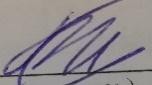 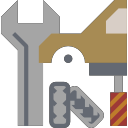 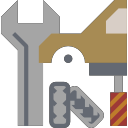 КОНКУРСНОЕ ЗАДАНИЕпо компетенцииРемонт и обслуживание автомобилейМосква 2024Описание компетенции.Мастер по ремонту и обслуживанию автомобилей – специалист по ремонту 
и техническому обслуживанию автомобилей (легковых, грузовых, автобусов), мотоциклов и др. На сегодняшний день это одна из наиболее востребованных рабочих профессий, относится к сфере обслуживания в автобизнесе. Занимает 1 место в ТОП-50 наиболее востребованных на рынке труда, новых и перспективных профессий, которые требуют среднего профессионального образования.Область профессиональной деятельности: техническое обслуживание, ремонт 
и управление автомобильным транспортом, заправка транспортных средств горючими и смазочными материалами. Объектами профессиональной деятельности являются:- автотранспортные средства;- технологическое оборудование, инструмент и приспособления для технического обслуживания и ремонта автотранспортных средств;- оборудование заправочных станций и топливно-смазочные материалы;- техническая и отчетная документация по диагностике, ремонту и обслуживанию автомобильного транспорта.1.1. Актуальность компетенции.Профессия мастера по ремонту автомобилей в современном мире имеет широкий профиль, поэтому весьма популярна и очень востребована, относится к сфере обслуживания. Мастер выполняет ремонт и техническое обслуживание автомобильного транспорта, контролирует техническое состояние автомобилей, их агрегатов и систем.В крупных автотехцентрах и автосервисах в зависимости от вида выполняемых работ профессия мастера по ремонту автомобилей подразделяется на несколько специальностей:•    мастер-приёмщик – специалист, работающий на пересечении двух сфер: с одной стороны, это специалист, продающий клиентам услуги автосервиса, а с другой – профессионал, способный быстро найти причину неисправности автомобиля;•    диагност – определяет причины неисправности и способы их устранения. Такой специалист особенно востребован в мастерских по ремонту иномарок;•    арматурщик – уникальный специалист, который может восстановить каркас автомобиля буквально из груды металла, пластика и проводов;•    автожестянщик – выправляет, шпаклюет разбитую машину и подготавливает её к малярным работам;•    автомаляр – делает грубую и окончательную шлифовку, готовит автомобиль к покраске и затем красит;•    колорист – подбирает подходящую формулу окраски, ведь каждый автомобиль уникален по своему цвету;•    автоэлектрик – устраняет неполадки в электронной системе автомобиля.Компетенция включает знания по следующим основным автомобильным узлам и агрегатам:Система управления двигателем (компрессионное зажигание / искровое зажигание)Электрические и электронные системыРемонт КПППотенциальными	работодателями	выступают	различные	СТО, авторемонтные предприятия.1.2. Профессии, по которым участники смогут трудоустроиться после освоения данной компетенции.Слесарь по ремонту автомобилей, автомеханик, техник        1.3 Ссылка на образовательный	и/или профессиональный стандарт.1.4. Требования к квалификации.2.Конкурсное задание.Краткое описание задания.Школьник: Конкурсанту необходимо выполнит разборку, дефектовку и сборку МКПП в соответствии с технической документацией, продемонстрировать навыки работы 
с инструментом и технической документацией.Студент: Конкурсанту необходимо выполнить 2 модуля задания. 
В первом модуле конкурсного задания необходимо выполнить в автомобиле поиск и устранение неисправностей. Во втором модуле конкурсанту необходимо выполнить работы по разборке двигателя, после этого выполнить диагностику двигателя, определить неисправности, устранить неисправности и произвести сборку двигателя.Специалист: Конкурсанту необходимо выполнить работы по полной разборке двигателя, после этого выполнить диагностику двигателя всех механизмов и систем двигателя, определить неисправности, провести все технические измерения в полном объеме, устранить неисправности и произвести сборку двигателя соблюдая все технические условия. Задания усложнено за счет большего объема работ и измерений и рассчитано на наивысший уровень сложности. Структура и подробное описание конкурсного задания.Последовательность выполнения задания.Последовательность выполнения задания Школьник: Участники разделяются в процессе жеребьевки по сменам и выполняют модули, на выполнения 4 модулей одному участнику дается 2 часа времени. Участник должен последовательно разобрать коробку переключения передач, выполнить технологические измерения, устранить неисправности и собрать коробку переключения передач согласно технологической инструкцииСтудент: Участники разделяются в процессе жеребьевки по сменам, по модулям и рабочим местам, имеющим одинаковое оснащение. На 1,2,3,4 модуль предусмотрено несколько рабочих мест. Участники, выполняющие вначале модуль 1,2,3 затем переходят и выполняют   задание модуля 4. Те же участники, которые выполняли модуль 4, переходят и выполняют модуль 1,2,3.  В модуле 1,2,3 конкурсант приходит на рабочее место выполняет разборку двигателя, определяет неисправности, устраняет их, выполняет необходимые измерения после чего производит сборку в обратной последовательности, после чего убирает рабочее место. На модуле 4 участники выполняют диагностику электрооборудования и устраняют неисправности.Специалист: Участники разделяются в процессе жеребьевки по сменам и рабочим местам, имеющим одинаковое оснащение. В модуле 1,2,3 конкурсант приходит на рабочее место выполняет разборку двигателя, определяет неисправности, устраняет их, после чего производит сборку в обратной последовательности, после чего убирает рабочее место. На модуль 1,2,3 каждому участнику в общем дается 4 часаОсобые указания:Участник с собой берет только спец одежду, защитные очки, перчатки и ботинки с защитным мысом,Любой инструмент для выполнения задания брать с собой запрещено. Все оборудования и инструмент предоставляет организатор соревнований.  Все конкурсанты обязательно проходят инструктаж по технике безопасности, до начала соревнований, а также на рабочем месте перед началом выполнения задания.30% изменение конкурсного задания.30% процентные изменения вносятся в виде разработки оценочных листов, в которых прописываться аспекты оценки, а также внесенные неисправностей за 1 день до начала чемпионата экспертами, допущенными для проведения судейства на модули. Для соревнований экспертами разрабатывается полностью новый оценочный лист и вносятся неисправности в агрегаты, так же в 30% изменения могут касаться изменения оборудования и инструмента.2.5 Критерии оценки выполнения заданияСубъективная оценка при оценивании выступления участников не применяется. В процессе подготовки к проведению соревнования экспертная группа разрабатывает оценочные листы основываясь на критериях приведенных ниже.Таблица 2.5.1. Критерии оценки студентыТаблица 2.5.2. Критерии оценки специалисты.Таблица 2.5.3. Критерии оценки школьникиСубъективная оценка не применяется.Для выполнения всех модулей, конкурсант имеет право использовать всё имеющееся на рабочем месте оборудование и инструмент. Если конкурсант не выполнил задание 
в одном из модулей, к нему вернуться он не может. Задание считается выполненным, если оба модуля сделаны в основное время, в полном объёме и автомобиль, агрегат, узел находятся в рабочем состоянии. На всех рабочих местах будет литература, необходимая при выполнении задания.Время начала и окончания выполнения задания (включая паузы и т.п.) проставляет Эксперт. Участник должен убедиться в том, что время начала указано корректно. Перед началом работы все конкурсанты обязаны пройти инструктаж по технике безопасности. Надеть спецодежду, организовать рабочее место. 30% процентные изменения вносятся 
в виде разработки оценочных листов и внесение неисправностей за 1 день до начала чемпионата экспертами, допущенными для проведения судейства на модули. В процессе выполнения Конкурсных заданий (включая перерывы), участники 
не имеют право общаться со своими Экспертами и с другими участниками, за нарушение участник дисквалифицируется. Также другие участники и их Эксперты (сопровождающие) не могут наблюдать за выполнением модулей другими конкурсантами, за нарушения - дисквалификация. Конкурсанты, не имеющие специальную одежду, специальную обувь (с защитным металлическим или полимерным подноском 200 ДЖ), очки,	перчатки и не прошедшие 
инструктаж по технике безопасности, охране здоровья к выполнению задания допускаться НЕ БУДУТ. Эксперты, не прошедшие инструктаж по технике безопасности, охране здоровья, 
не имеющие специальную обувь (с защитным металлическим или полимерным подноском 200 ДЖ), специальную одежду, очки, к работе на площадке не допускаются.3.Перечень используемого оборудования, инструментов и расходных материалов.Школьники.Студенты и специалисты.4.Минимальные требования к оснащению рабочих мест с учетом основных нозологий.Схема застройки соревновательной площадки. на 1 рабочие место (школьники)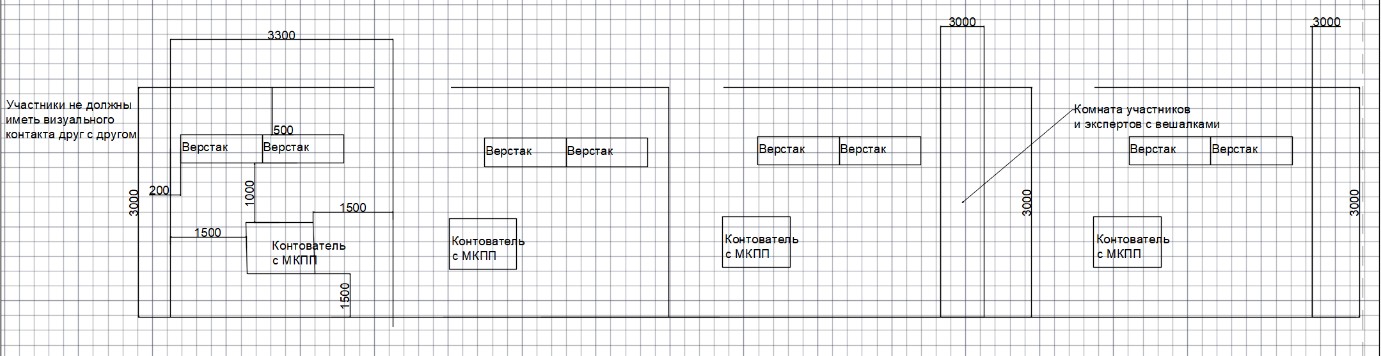 на 1 рабочие место (студенты)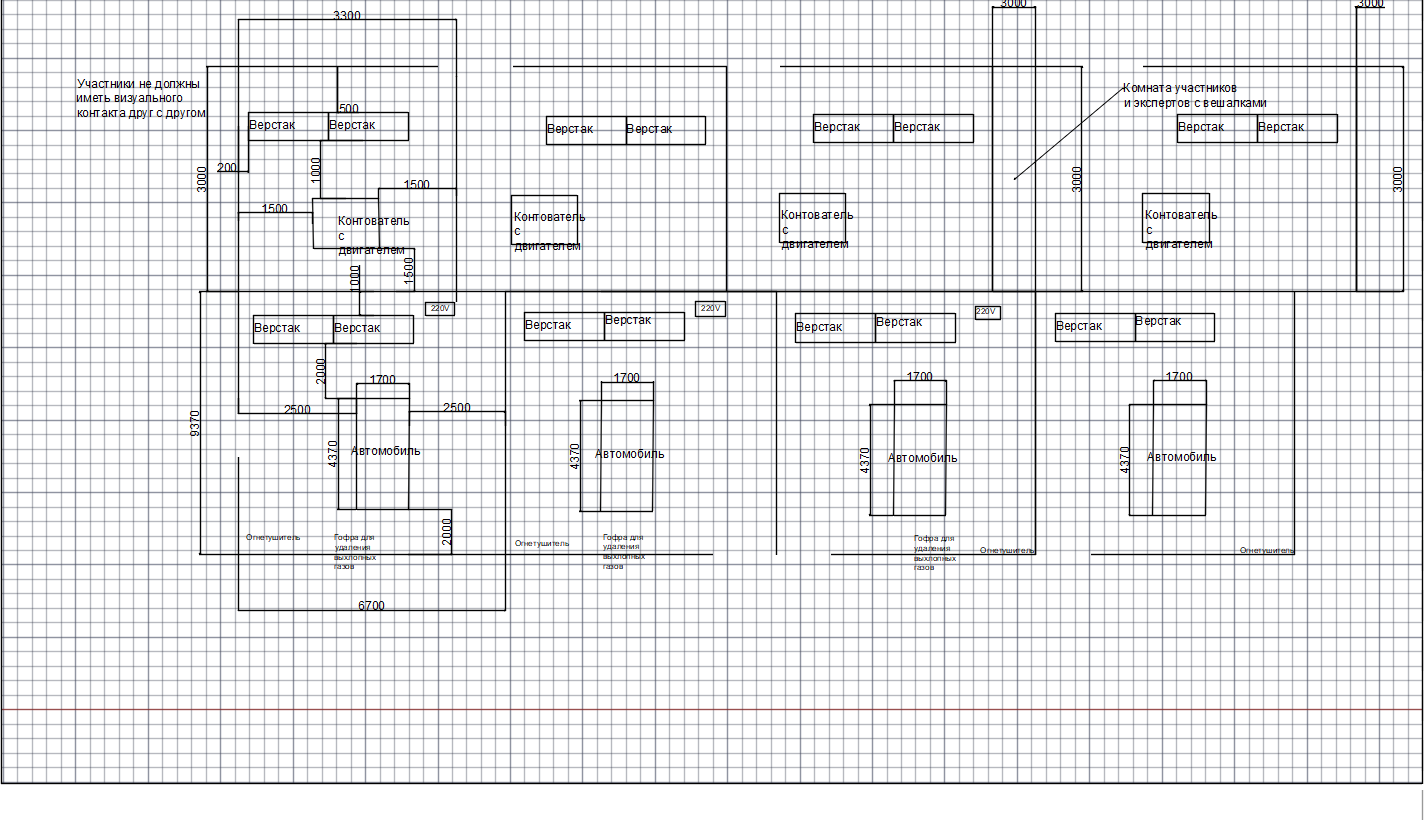 на 1 рабочие место (специалисты)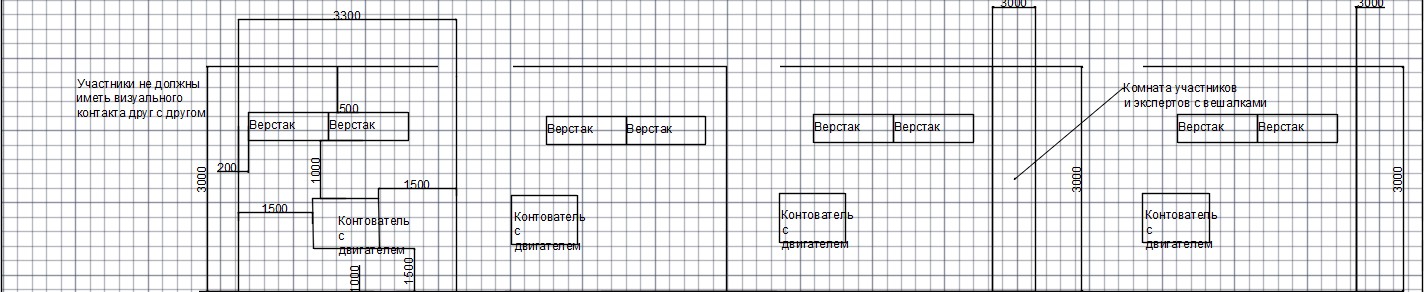 Графическое изображение рабочих мест с учетом основных нозологий.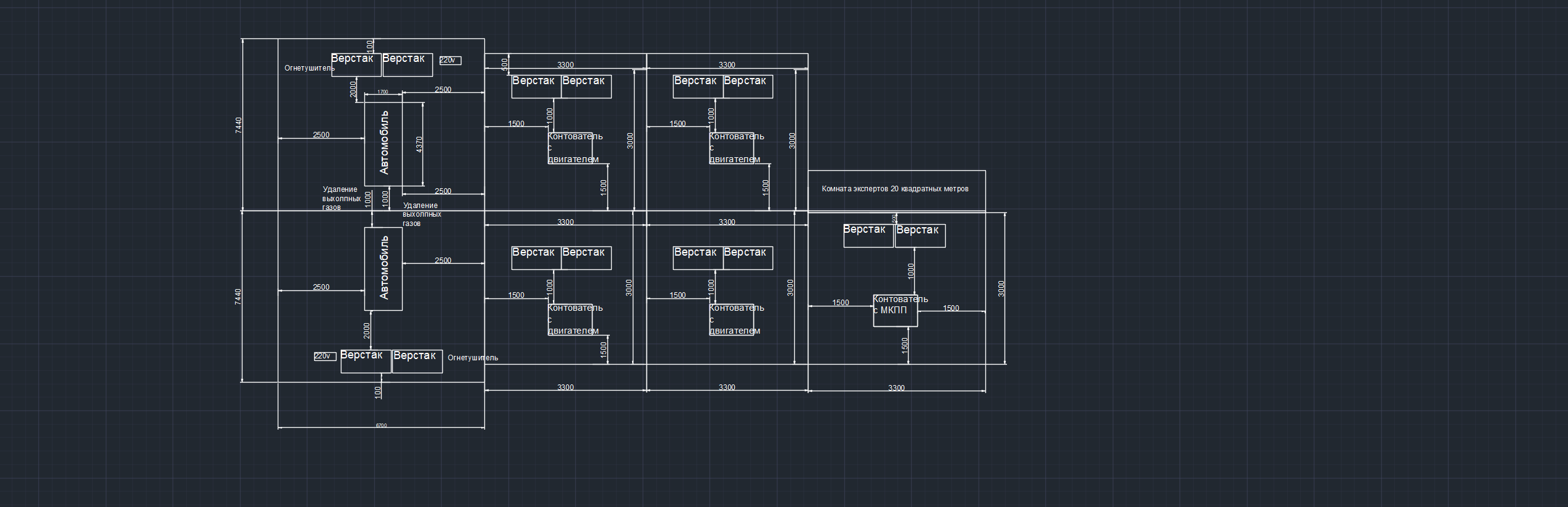 Требования охраны труда и техники безопасности.Общие требования безопасности.К самостоятельной работе по ремонту и техническому обслуживанию автомобилей допускаются лица, получившие вводный инструктаж и первичный инструктаж на рабочем месте по охране труда, прошедшие проверку знаний.Участник, не прошедший своевременно инструктаж по охране труда не должен приступать к работе.Участник должен знать, что наиболее опасными и вредными производственными факторами, действующими на него при проведении технического обслуживания 
и ремонта транспортных средств, являются:автомобиль, его узлы и детали;оборудование, инструмент и приспособления;электрический ток;этилированный бензин;освещенность рабочего места, гаражно - ремонтное и технологическое оборудование, инструмент, приспособления - применение неисправного оборудования, инструмента и приспособлений приводит к травмированию.Участнику запрещается пользоваться инструментом, приспособлениями, оборудованием, обращению с которыми он не обучен и не проинструктирован.Участник должен работать в специальной одежде и, в случае необходимости использовать другие средства индивидуальной защиты.Участник	должен	соблюдать правила пожарной безопасности, уметь пользоваться средствами пожаротушения. Курить разрешается только в специально отведенных местах.Участник во время работы должен быть внимательным, не отвлекаться на посторонние дела и разговоры.О замеченных нарушениях требований безопасности на своем рабочем месте, а также о неисправностях приспособлений, инструмента и средств индивидуальной защиты участник должен сообщить Эксперту и не приступать к работе до устранения замеченных нарушений и неисправностей.Участник должен соблюдать правила личной гигиены. Перед приемом пищи необходимо мыть руки с мылом. Для питья пользоваться водой из специально предназначенных для этой цели устройств.Требования безопасности перед началом работ.Перед началом работы участник должен:Одеть специальную одежду и застегнуть манжеты рукавов.Осмотреть и подготовить свое рабочее место, убрать все лишние предметы, 
не загромождая при этом проходы.Проверить наличие и исправность инструмента, приспособлений, при этом:гаечные ключи не должны иметь трещин и забоин, губки ключейдолжны быть параллельны и не закатаны;раздвижные ключи не должны быть ослаблены в подвижных частях; слесарные молотки и кувалды должны иметь слегка выпуклую,не косую и не	сбитую, без трещин и наклепа поверхность бойка, должныбыть надежно укреплены на рукоятках путем расклиниваниязаершенными клиньями;рукоятки молотков и	кувалд	 должны иметь гладкую поверхность;ударные инструменты (зубила, крейцмейсели, бородки, керны и пр.) не должны иметь трещин, заусенцев и наклепа. Зубила должныиметь длину не менее 150 мм;напильники, стамески и прочие инструменты не должны иметь заостренную нерабочую поверхность, быть надежно закреплены на деревянной ручке с металлическим кольцом на ней;электроинструмент должен иметь исправную изоляцию токоведущих частей и надежное заземление.3.2.5. Проверить состояние пола на рабочем месте. Пол должен быть сухим и чистым. Если пол мокрый или скользкий, потребовать, чтобы его вытерли или посыпали опилками, или сделать это самому.3.2.6 Перед использованием переносного светильника проверить, есть ли на лампе защитная сетка, исправны ли шнур и изоляционная резиновая трубка. Переносные светильники должны включаться в электросеть с напряжением не выше 42 В.Требования безопасности во время работы.Во время работы участник должен: все виды технического обслуживания и ремонта автомобилей на территории площадки выполнять только на специально предназначенных для этой цели местах (постах).Приступать к техническому обслуживанию и ремонту автомобиля только после того, как он будет очищен от грязи, снега и вымыт.После постановки автомобиля на пост технического обслуживания или ремонта обязательно проверить, заторможен ли он стояночным тормозом, выключено ли зажигание (перекрыта ли подача топлива в автомобиле с дизельным двигателем), установлен ли рычаг переключения передач контроллера) в нейтральное положение, перекрыты ли расходные и магистральный вентили на газобаллонных автомобилях, подложены ли специальные противооткатные упоры (башмаки) не менее двух под колеса. В случае невыполнения указанных мер безопасности сделать это самому.После подъема автомобиля подъемником зафиксировать подъемник упором от самопроизвольного опускания.Ремонт автомобиля снизу вне осмотровой канавы, эстакады или подъемника производить только на лежаке.Все работы по техническому обслуживанию и ремонту автомобиля производить при неработающем двигателе, за исключением работ, технология проведения которых требует пуска двигателя. Такие работы проводить на специальных постах, где предусмотрен отсос отработавших газов.Перед пуском двигателя убедиться, что рычаг переключения передач (контроллера) находится в нейтральном положении, и что под автомобилем и вблизи вращающихся частей двигателя нет людей. Осмотр автомобиля снизу производить только при неработающем двигателе.Перед проворачиванием карданного вала проверить, выключено ли зажигание, а для дизельного двигателя - отсутствии подачи топлива. Рычаг переключения передач установить в нейтральное положение, а стояночный тормоз - освободить. После выполнения необходимых работ снова затянуть стояночный тормоз. Проворачивать карданный вал только с помощью специального приспособления.При разборочно - сборочных и других крепежных операциях, требующих больших физических усилий, применять съемники.Для снятия и установки узлов и агрегатов весом 20 кг и более (для женщин 10 кг) пользоваться подъемными механизмами, оборудованными специальными приспособлениями (захватами), другими вспомогательными средствами механизацииПеред снятием узлов и агрегатов, связанных с системами питания, охлаждения и смазки, когда возможно вытекание жидкости, сначала слить из них топливо, масло или охлаждающую жидкость в специальную тару.Удалять разлитое масло или топливо с помощью песка или опилок, которые после использования следует ссыпать в металлические ящики с крышками, устанавливаемые вне помещения.Во время работы располагать инструмент так, чтобы не возникала необходимость тянуться за ним.Правильно подбирать размер гаечного ключа, преимущественно пользоваться накидными и торцевыми ключами, а в труднодоступных местах - ключами с трещотками или с шарнирной головкой.Правильно накладывать ключ на гайку, не поджимать гайку рывком.При работе зубилом или другим рубящим инструментом пользоваться защитными очками для предохранения глаз от поражения металлическими частицами, а также надевать на зубило защитную шайбу для защиты рук.Выпрессовывать туго сидящие пальцы, втулки, подшипники только с помощью специальных приспособлений.Снятые с автомобиля узлы и агрегаты складывать на специальные устойчивые подставки, а длинные детали класть только горизонтально.Проверять соосность отверстий конусной оправкой.Подключать электроинструмент к сети только при наличии исправного штепсельного разъема.При прекращении подачи электроэнергии или перерыве в работе отсоединять электроинструмент от электросети.Удалять пыль и стружку с верстака, оборудования или детали щеткой - сметкой или металлическим крючком. Использованный обтирочный материал убирать 
в специально установленные для этой цели металлические ящики	 
и закрыть крышкой.Требования безопасности в аварийных ситуациях.О каждом несчастном случае, очевидцем которого он был, участник должен немедленно сообщать Эксперту, помочь доставить пострадавшего в здравпункт или ближайшее медицинское учреждение.В случае возникновения пожара немедленно сообщить в пожарную охрану, Эксперту и приступить к тушению пожара имеющимися средствами пожаротушения.Требования безопасности по окончании работы.По окончании работы участник обязан:Отключить от электросети электрооборудование, выключить местную вентиляцию.Привести в порядок рабочее место. Убрать приспособления, инструмент 
в отведенное для них место.Если автомобиль остается на специальных подставках (козелках), проверить надежность его установки. Запрещается оставлять автомобиль, агрегат вывешенным только подъемным механизмом.Снять средства индивидуальной защиты и убрать их в предназначенное для них место.Вымыть руки с мылом.О всех недостатках, обнаруженных во время работы известить Эксперта.ШкольникиСтудентыСпециалистыФГОС 23.01.17 Мастер по ремонту и обслуживанию автомобилей31.004. Специалист по мехатронным системам автомобиля. Зарегистрировано в Министерстве юстиции Российской Федерации 4 апреля 2017 года, регистрационный N 46238. утвержден приказом Министерства труда и социальной защиты Российской Федерации от 13 марта 2017 года N 275н. 33.005 Специалист по техническому диагностированию и контролю технического состояния автотранспортных средств при периодическом техническом осмотре, утверждён приказом Министерства труда и социальной защиты Российской Федерации от 23 марта 2015 г. №187 н(зарегистрирован Министерством юстиции Российской Федерации 29 апреля 2015г., регистрационный № 37 055023.02.07Техническое обслуживание и ремонт двигателей, систем и агрегатов автомобилей;23.01.17 Мастер по ремонту и обслуживанию автомобилей;23.02.03 Техническое обслуживание и ремонт и ремонт автомобильного транспорта.23.01.03 Автомеханик;31.004. Специалист по мехатронным системам автомобиля. Зарегистрировано в Министерстве юстиции Российской Федерации 4 апреля 2017 года, регистрационный N 46238. утвержден приказом Министерства труда и социальной защиты Российской Федерации от 13 марта 2017 года N 275н. 33.005 Специалист по техническому диагностированию и контролю технического состояния автотранспортных средств при периодическом техническом осмотре, утверждён приказом Министерства труда и социальной защиты Российской Федерации от 23 марта 2015 г. №187 н(зарегистрирован Министерством юстиции Российской Федерации 29 апреля 2015г., регистрационный № 37 055031.004.Специалист по мехатронным системам автомобиля. Зарегистрировано в Министерстве юстиции Российской Федерации 4 апреля 2017 года, регистрационный N 46238. утвержден приказом Министерства труда и социальной защиты Российской Федерации от 13 марта 2017 года N 275н. 33.005 Специалист по техническому диагностированию и контролю технического состояния автотранспортных средств при периодическом техническом осмотре, утверждён приказом Министерства труда и социальной защиты Российской Федерации от 23 марта 2015 г. №187 н(зарегистрирован Министерством юстиции Российской Федерации 29 апреля 2015г., регистрационный № 37 0550ШкольникиСтудентыСпециалистыОсуществлять сборку и разборку агрегата в соответствии 	сДокументацией.Уметь пользоваться инструментом.Диагностировать автомобиль, его агрегаты и системы. Выполнять работы по различным видам технического обслуживания.Разбирать, собирать узлы и агрегаты автомобиля и устранять неисправности. Организовывать и проводить работы по техническому обслуживанию и ремонту автотранспорта. Контролировать и оценивать качество работы исполнителей работ.Осуществлять диагностику систем, узлов и механизмов автомобильных двигателей.Осуществлять техническое обслуживание автомобильных двигателей согласно технологической документации.Проводить ремонт различных типов двигателей в соответствии с технологической документацией.Осуществлять диагностику электрооборудования и электронных систем автомобилей.Осуществлять техническое обслуживание электрооборудования. и электронных систем автомобилей согласно технологической документации.Проводить ремонт электрооборудования и электронных систем автомобилей в соответствии с технологической документацией.Производить текущий ремонт автомобильных двигателей.Производить текущий ремонт узлов и элементов электрических и электронных систем автомобилей.Производить текущий ремонт автомобильных трансмиссий.Проведение диагностики автомобиля, его агрегатов и систем. Составление отчетной документации с использованием информационно-коммуникационныхтехнологий. Оформление приемо-сдаточной документации в соответствии с установленным порядком.Установка и присоединение агрегатов и узлов на стенд для диагностики и отсоединение.Снятие со стенда после ее окончания. Выявление неисправных узлов и механизмов, агрегатов и оборудования.Проверка комплектности узлов и механизмов. Чтение кодов неисправностей.Оформление дефектных ведомостей и диагностических карт на агрегаты (детали) автомобиля по результатам диагностики автомобиля.Разработка комплектовочныхВедомостей. Оформление приемо-сдаточной документации на узлы и агрегаты автомобиля.Выбор соответствующего инструмента, оборудования, приспособлений для выполнения предстоящих технологических операций. Получение необходимых запасных частей, расходныхПроведение	диагностики автомобиля, его агрегатов и систем. Составление отчетной документации с использованием информационно –коммуникационных технологий. Оформление приемо-сдаточной документации в соответствии с установленным порядком.Установка и присоединение агрегатов и узлов на стенд для диагностики. Отсоединение и снятие со       стенда после ее окончания.Выявление неисправных узлов и механизмов, агрегатов и оборудования. Проверка комплектности узлов и механизмов.Чтение кодов неисправностей.Оформление дефектовочных ведомостей и диагностических карт на агрегаты (детали) автомобиля по результатам диагностики автомобиля.Разработка комплектовочных ведомостей. Оформление приемо-сдаточной документации на узлы и агрегаты автомобиля.Выбор соответствующего инструмента, оборудования, приспособлений для выполнения предстоящих технологических операций. Получение необходимых запасных частей, расходных материалов, специального инструмента в соответствии с заявкой (дефектной ведомостью).Проведение подбора (выбора) необходимого оборудования, инструмента, запасных частей для выполнения ТО и ремонта автомобилей, автобусов         и мотоциклов в соответствии с технологическими картами.Проведение ремонта узлов, механизмов и оборудования. Комплектация узлов и механизмов автомобиля. Проведение слесарных работ по восстановлению деталей и оборудования. автомобиля Разборка, сборка и регулирование сложных агрегатов автомобиля, агрегатов гидромеханической трансмиссии.Осуществление контроля над последовательностью и качеством выполнения работ в соответствии с технологической документацией.материалов, специального инструмента в соответствии с заявкой (дефектной ведомостью).Проведение подбора (выбора) необходимого оборудования, инструмента, запасных частей для выполнения ТО и ремонта автомобилей, автобусов и мотоциклов в соответствии с технологическими картами.Проведение ремонта узлов, механизмов и оборудования Комплектация узлов и механизмов автомобиля. Проведение слесарных работ по восстановлению деталей и оборудования автомобиля Разборка, сборка и регулирование сложных агрегатов автомобиля, агрегатов гидромеханической трансмиссии.Осуществление контроля над последовательностью и качеством выполнения работ в соответствии с технологической документацией.Категория участникаНаименование и описание модуляНаименование и описание модуляВремяВремяРезультатШкольникМодуль №1.Выполнение операций по разборке МКППМодуль №1.Выполнение операций по разборке МКПП2 часа 2 часа Разобранная коробка переключения передач, согласно технологической инструкцииШкольникМодуль №2 Выполнение операций по дефектовке МКППМодуль №2 Выполнение операций по дефектовке МКПП2 часа 2 часа Произведенные технологические измерения, лист замеровШкольникМодуль №3 Выполнение операций по сборке МКППМодуль №3 Выполнение операций по сборке МКПП2 часа 2 часа Выполнение сборки коробки переключения передач согласно технологической инструкцииШкольникМодуль №4 Устранение неисправностей МКППМодуль №4 Устранение неисправностей МКПП2 часа 2 часа Выбраковка деталей, установка новых деталей, неисправности устраненыОбщее время выполнения конкурсного задания 2 часа на 1 сменуОбщее время выполнения конкурсного задания 2 часа на 1 сменуОбщее время выполнения конкурсного задания 2 часа на 1 сменуОбщее время выполнения конкурсного задания 2 часа на 1 сменуОбщее время выполнения конкурсного задания 2 часа на 1 сменуОбщее время выполнения конкурсного задания 2 часа на 1 сменуСтудент Модуль №1.Выполнение операций по разборке двигателяМодуль №1.Выполнение операций по разборке двигателя2 часа 2 часа Разобраный двигатель согласно технологической инструкцииСтудент Модуль № 2 Выполнение операций по дефектовке двигателяМодуль № 2 Выполнение операций по дефектовке двигателя2 часа 2 часа Выполненная дефектовка согласно технологической инструкции завода изготовителя, заключение о пригодности деталей двигателяСтудент Модуль № 3 Выполнение операций по сборке ДВС Модуль № 3 Выполнение операций по сборке ДВС 2 часа 2 часа Собранный двигатель согласно технологической инструкции завода изготовителяСтудент Модуль №4Электрооборудование легкового автомобиляМодуль №4Электрооборудование легкового автомобиля2 часа 2 часа Автомобиль без неисправностей готовый к сдаче клиентуОбщее время выполнения конкурсного задания 4 часа на 1 сменуОбщее время выполнения конкурсного задания 4 часа на 1 сменуОбщее время выполнения конкурсного задания 4 часа на 1 сменуОбщее время выполнения конкурсного задания 4 часа на 1 сменуОбщее время выполнения конкурсного задания 4 часа на 1 сменуОбщее время выполнения конкурсного задания 4 часа на 1 сменуСпециалистСпециалистМодуль №1.Выполнение операций по разборке двигателяМодуль №1.Выполнение операций по разборке двигателя2 часа Разобраный двигатель согласно технологической инструкцииСпециалистСпециалистМодуль № 2 Выполнение операций по дефектовке двигателяМодуль № 2 Выполнение операций по дефектовке двигателя2 часа Выполненная дефектовка согласно технологической инструкции завода изготовителя, заключение о пригодности деталей двигателяСпециалистСпециалистМодуль № 3 Выполнение операций по сборке ДВС Модуль № 3 Выполнение операций по сборке ДВС 2 часа Собранный двигатель согласно технологической инструкции завода изготовителяСпециалистСпециалистМодуль № 4 Устранение неисправностей в ДВСМодуль № 4 Устранение неисправностей в ДВС2 часа Выбракованные детали, неисправности устранены, новые детали установленыОбщее время выполнения конкурсного задания 2 часа на 1 сменуОбщее время выполнения конкурсного задания 2 часа на 1 сменуОбщее время выполнения конкурсного задания 2 часа на 1 сменуОбщее время выполнения конкурсного задания 2 часа на 1 сменуОбщее время выполнения конкурсного задания 2 часа на 1 сменуОбщее время выполнения конкурсного задания 2 часа на 1 сменуНаименование модуляЗаданиеМаксимальный баллМодуль №1.Выполнение операций по разборке двигателяРазобрать ДВС согласно технологической инструкции30Модуль № 2 Выполнение операций по дефектовке двигателяВыполнить дефектовку двигателя и заполнить лист измерений17Модуль № 3 Выполнение операций по сборке ДВС Произвести сборку согласно технологической инструкции36Модуль №4Электрооборудование легкового автомобиляВыявление и устранение неисправностей в  электрических и электронных системах автомобиля17ИТОГО                                                                         100                                                                         100Наименование модуляЗаданиеМаксимальный баллМодуль №1.Выполнение операций по разборке двигателяРазобрать ДВС согласно технологической инструкции30Модуль № 2 Выполнение операций по дефектовке двигателяВыполнить дефектовку двигателя и заполнить лист измерений17Модуль № 3 Выполнение операций по сборке ДВС Произвести сборку согласно технологической инструкции36Модуль № 4 Устранение неисправностей в ДВСВыбраковка деталей, установка новых17ИТОГО                                                                         100                                                                         100Наименование модуляЗаданиеМаксимальный баллМодуль №1.Выполнение операций по разборке МКППВыполнил разборку согласно технологической инструкции 31Модуль №2 Выполнение операций по дефектовке МКПППровести дефектовку МКПП, заполнить  ведомость13Модуль №3 Выполнение операций по сборке МКППСобрать МКПП согласно технологической инструкции 44Модуль №4 Устранение неисправностей МКППВыбраковка деталей, установка новых12ИТОГО                                                                         100                                                                         100ПЕРЕЧЕНЬ ОБОРУДОВАНИЯ НА КОНКУРСНУЮ площадку (4 места)ПЕРЕЧЕНЬ ОБОРУДОВАНИЯ НА КОНКУРСНУЮ площадку (4 места)ПЕРЕЧЕНЬ ОБОРУДОВАНИЯ НА КОНКУРСНУЮ площадку (4 места)ПЕРЕЧЕНЬ ОБОРУДОВАНИЯ НА КОНКУРСНУЮ площадку (4 места)ПЕРЕЧЕНЬ ОБОРУДОВАНИЯ НА КОНКУРСНУЮ площадку (4 места)ПЕРЕЧЕНЬ ОБОРУДОВАНИЯ НА КОНКУРСНУЮ площадку (4 места)ПЕРЕЧЕНЬ ОБОРУДОВАНИЯ НА КОНКУРСНУЮ площадку (4 места)№НаименованиеФото оборудования или инструмента, или мебелиТехнические характеристики оборудования, инструментов и ссылка на сайт производителя, поставщикаЕд. измеренияКо л-в оOmbra набор инструментов 108Предметов или аналог   с такими же характеристиками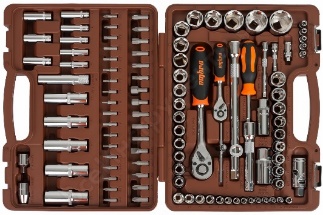 http://ww.vseinstrumenti.ru/ruchnoy_instrument/nabo ry/avtomobilnyj/ombra/omt108s/Комплектация *Тринадцать шестигранных головок:4,4.5,5,5.5,6,7,8,9,10,11,12,13,14мм; Восемь шестигранных головок глубоких: 6,7,8,9,10,11,12,13мм;Пять внешних головок TORX®: Е4, Е5, Е6, Е7, Е8; Т-образный вороток;Два удлинителя 50мм,100мм; Карданный шарнир; Отверточная рукоятка; Держатель для бит 1/4"DR;Восемнадцать 1/4"DR бит: (шестигранные)3,4,5,6 (TORX®) T8, T10, T15, T20, T25, T27, T30;Шлиц 4,5.5,6.5 (PHILLIPS)PH1, PH2 (POZI)PZ1, PZ2;Головка свечная 12-гранная 14 мм; Переходник 1/2"F * 3/8"M;Семнадцать шестигранных головок:10,11,12,13,14,15,16,17,18,19,20,21; 22,24,27,30,32мм;Шесть шестигранных головок глубоких:14,15,17,19,22мм;Девять внешних головок TORX®: Е10, Е11, Е12, Е14, Е16, Е18, Е20, Е22, Е24; Две свечные головки:16,21мм;Две трещоточные рукоятки с быстрым сбросом 72 зубца; Два удлинителя 125мм,250мм;Карданный шарнир;Держатель для бит Т 1/2DRX5/16"; Адаптер для удлинителя; Шестнадцать бит 5/16" 30мм; Шестигранные:7,8,10,12,14мм; TORX: T40, T45, T50, T55;Шлиц:8,10,12мм; PHILLIPS: PH.3, PH.4; POZI: PZ.3, PZ.4.Параметры упакованного товара Единица товара: ШтукаВес, кг: 6,96Габариты, мм: 372 x 300 x 84Шт.4/16ВЕРСТАК Слесарный Размер: 1200х1000Шт.8/16КПП ВАЗ2192 под троссов ый механиз м переклю ченияПередач или аналог   с такими же характеристиками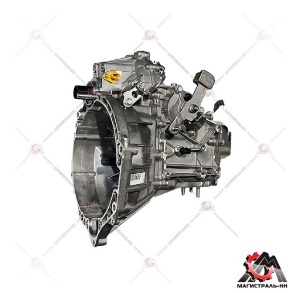 https://lada- original.ru/catalog/korobka_peremeny_peredach/agregaty_v_sbore_korpusy/k pp_v_sbore/vaz_1118_2190_3/137574/Артикул:21800-1700014-00 Базовая единица штПроизводитель:АВТОВАЗ ОАО Бренд: LADA Номер производителя: 21800170001400 Вес: 34800 гр.5-ти ступенчатая, тросовый механизм выбора передачШт.4/16Лопатка монтажная 350мм оцинкованная КЗСМИ или аналог   с такими же характеристиками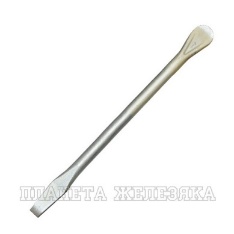 https://www.xn--80aaasbafk1acftx0c6n.xn--p1ai/avto-instrument/82516Шт.8/16Набор съемник овстопорных колец, 4 предмет а KING TONY42114GP или аналог   с такими же характеристиками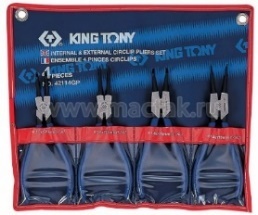 http://system4you.ru/instrument/instrument- mastak/ruchnoy-instrument_863/sharnirno-gubtsevyy-Шт.4/16Тиски слесарные или аналог   с такими же характеристикамиhttp://www.obi.ru/decom/product/%D0%A2%D0%B8%D1%81%Тиски LUX-TOOLS поворотные 80 мм Технические характеристики Общие параметры Вид: Тиски Размеры и вес (брутто)Вес:6,5 кгВысота:13,0 смШирина:21,0 смГлубина:26,0 смШт.4/16Алюминиевые губки длятисков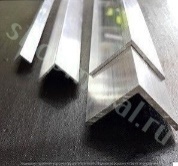 http:// shopmetal.ru/catalog/furniture/aluminum_corner/al_20h20h1Алюмини евый уголок 20х20х1,5Шт.8/16Выколотка 12ммх80ммШт.4/16МАСЛЕНКИ YATO или аналог   с такими же характеристиками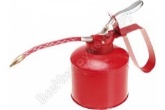 https://instrument777.ru/20170799/YT-06912	Шт.4/16Набор съемников подшипников, в кейсе JTC 1141 или аналог   с такими же характеристиками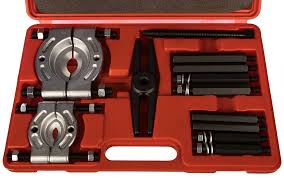 https://cherepovets.vseinstrumenti.ru/avtogarazhnoe_oborudovanie/semniki/p odshipnikov/jtc/nabor_semnikov_podshipnikov_v_kejse_jtc-1141/ комплектация Набора съемников JTC 1141Съемник подшипников JTC-9000, JTC-9005; Н-образная балка;Болты; Кейс.Параметры упакованного товара Единица товара: Штука Вес, кг: 4,84Габариты, мм: 315 x 375 x 55Шт.4/16Динамо метрический ключ 10-110 или аналог   с такими же характеристиками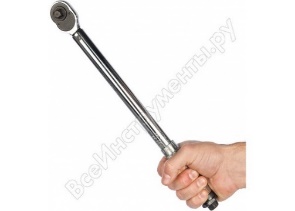 http://www.vseinstrumenti.ru/ruchnoy-instrument/klyuchi/dinamometricheskie/ombra/a90039/ Технические характеристики ключа Ombra A90039 Тип предельныйКвадрат 3/8 дюймаТрещотка естьMax усилие, Нм 110Min усилие, Нм 10Материал стальШт.4/16Оправка для запресовки подшипников или аналог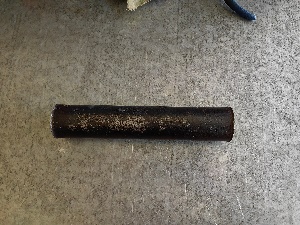 Диаметр подходящий для запресовки подшипников и синхронизаторов на валшт4/16Динамо метрический ключ 2-24 или аналог   с такими же характеристикамиТехнические характеристики ключа Тип предельныйТрещотка естьMax усилие, Нм 24Min усилие, Нм 2Материал стальШт.4/16Микрометр 0-25 или аналог   с такими же характеристиками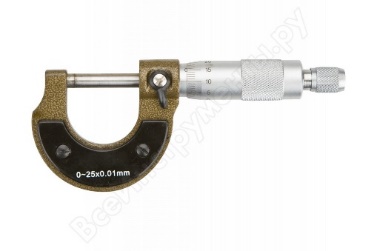 http://www.vseinstrumenti.ru/ruchnoy_instrument/izmeritelnyj/mikro metry/topex/mikrometr_topex_0-25_mm_31c629/Исполнение МКДиапазон измерений, мм0-25Шаг измерения, мм 0.01, Погрешность, мкм 10Габариты, мм длина 135 Вес, кг0.24Шт.4/16Микромет 25-50 или аналог   с такими же характеристиками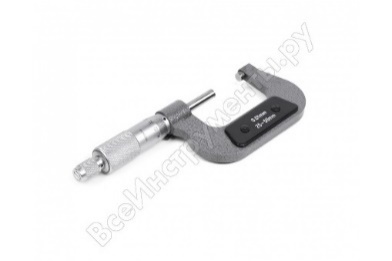 http://www.vseinstrumenti.ru/ruchnoy- instrument/izmeritelnyj/mikrometry/norgau/25-50mm-0-01mm- 041001050/Исполнение МКДиапазон измерений, мм	25-50 Шаг измерения, мм 0.01 Погрешность, мкм	4Вес, кг0.215http://www.vseinstrumenti.ru/ruchnoy- instrument/izmeritelnyj/mikrometry/norgau/50-75mm-0-01mm- 041001075/Исполнение МКДиапазон измерений, мм	50-75 Шаг измерения, мм 0.01 Погрешность, мкм	5Вес, кг0.315Шт.4/16Микромет 50- 75 или аналог   с такими же характеристиками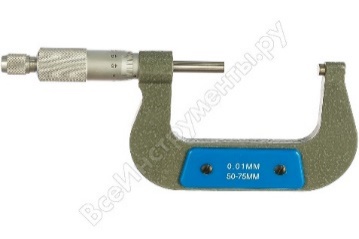 http://www.vseinstrumenti.ru/ruchnoy- instrument/izmeritelnyj/mikrometry/norgau/50-75mm-0-01mm- 041001075/Исполнение МКДиапазон измерений, мм	50-75 Шаг измерения, мм 0.01 Погрешность, мкм	5Вес, кг0.315Шт.4/16Штангенциркуль Gigant 200 мм CLP 200 или аналог   с такими же характеристиками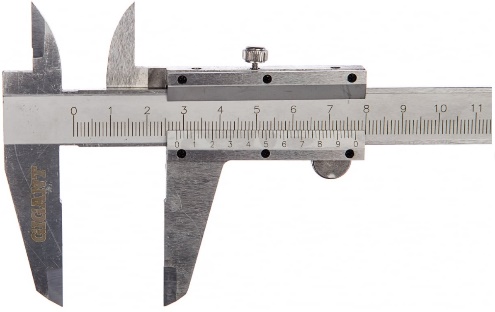 https://www.vseinstrumenti.ru/ruchnoy-instrument/izmeritelnyj/shtangentsirkuli/gigant/200-mm-clp-200/Тип нониусныйГлубиномердаРазметочный нетКласс точности 1Батарейки не требуютсяИзмерение в ммМатериал штанги стальМатериал губок стальУпаковкакейсВид ШЦ-IШт4/16Щуп измерительный или аналог   с такими же характеристиками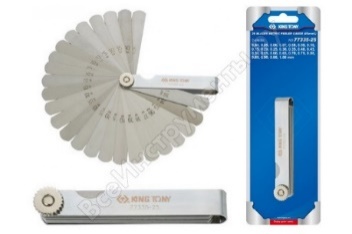 http://www.vseinstrumenti.ru/ruchnoy- instrument/avtomobilnyi/vspomogatelnyj/king-tony/nabor-schupov- dlya-proverki-zazorov-0-04-1-mm-25-predmetov-king-tony-77335- 25/Телескопическая рукоятка нет Зеркало	нетМагнитный наконечникнет Вес, кг0.11Длина, мм	85Шт.4/16Нутромер индикаторный 10-18 мм, 0,01 мм ТЕХРИМ T050029 или аналог   с такими же характеристиками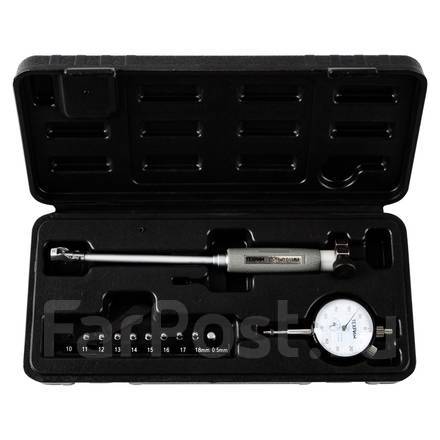 https://msk.garwin.ru/tovar/nutromer-indikatornyy-ni-10-18-mm-0-01-gost-868-82?yclid=6646365698416766561&utm_source=yandex&utm_medium=cpc&utm_campaign=76197452_gt_all_rus_goods&utm_term&utm_content=gbid%7C4966447597_aid%7C12405234345_phrase%7C2655318_retargeting%7C2655318_device%7Cdesktop_pos%7Cpremium3_srctype%7Csearch_src%7Cnone_adp%7CnoДиапазон измерений: 10-18. Погрешность: +/-0,01. Тип: Индикаторный. Диапазон измерений: 10-18. Внесен в Госреестр СИ: нет. Цена деления: 0.01. Высота в упаковке: 40. Длина в упаковке: 245. Ширина в упаковке: 110. Вес: 0.41. Объем: 0.001078.шт4/16Нутромер индикаторный НИ 18- 50 0,01 ЧИЗ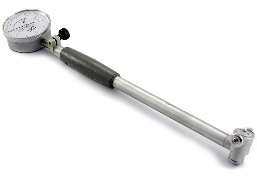 https://www.vseinstrumenti.ru/ruchnoy-instrument/izmeritelnyj/nutromery/debever/nutromer-indikatornyj-18-50-mm-0-01-mm-db-s-bm5001/#tab1шт4/16N3612 ГИДРАВЛИЧЕСКИЙ ПРЕСС NORDBERG N3612, 12Т. или аналог   с такими же характеристиками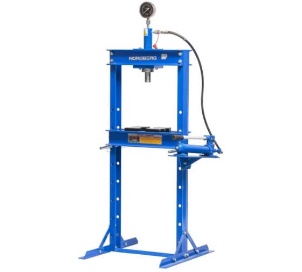 https://www.vseinstrumenti.ru/avtogarazhnoe-oborudovanie/oborudovanie-i-instrument-dlya-avtoservisa-i-sto/pressy/gidravlicheskie/ruchnye/nordberg/napolnyj-press-nordberg-n3612/?gclid=CjwKCAjwlrqHBhByEiwAnLmYUGxGV8kZCLR2V1UeDXKsoomK01pZtpQMoIGalQ7l0lJgT7Qdqchn7RoCLCwQAvD_BwEВес нетто, кг 71Усилие, т 12Привод ручной гидравлическийРабочий ход, мм 180Насос в комплекте даВид напольныйШт4/16Молоток с фибергласовой рукояткой или аналог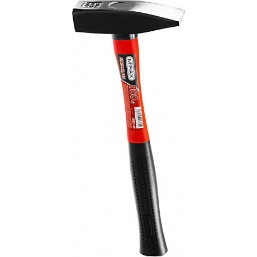 https://www.vseinstrumenti.ru/product/molotok-s-fiberglasovoj-rukoyatkoj-500g-gigant-hht500-1-1150553/Назначение:для слесарных работФорма бойка:квадратныйВес нетто:0,69 кгВес бойка:500 гМатериал бойка:стальМатериал рукояти:стекловолокно (фиберглас) с прорезиненным захватомшт4/16Ударная отвертка ROCKFORCE или аналог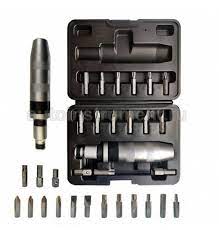 https://www.vseinstrumenti.ru/product/udarnaya-otvertka-rockforce-s-naborom-vstavok-17-predmetov-rf-5171-1236692/Тип наконечниканаборКоличество насадок в наборе15 штТрещоточный механизмнетУдарнаядаДля точных работнетДиэлектрическое покрытиенетФорма ручкиПрямаяГибкаянетТип шлицаTorx, SL, PH, HEX, PZшт4/16Мягкий молоток без отдачи или аналог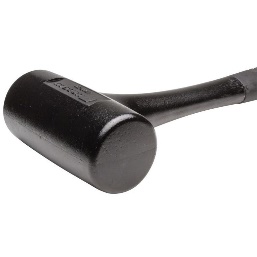 Общая длина:306 ммВес нетто:0,52 кгВес бойка:0,69 кгДиаметр бойка:46 ммшт4/16ПЕРЕЧЕНЬ РАСХОДНЫХ МАТЕРИАЛОВ НА КОНКУРСНУЮ площадкуПЕРЕЧЕНЬ РАСХОДНЫХ МАТЕРИАЛОВ НА КОНКУРСНУЮ площадкуПЕРЕЧЕНЬ РАСХОДНЫХ МАТЕРИАЛОВ НА КОНКУРСНУЮ площадкуПЕРЕЧЕНЬ РАСХОДНЫХ МАТЕРИАЛОВ НА КОНКУРСНУЮ площадкуПЕРЕЧЕНЬ РАСХОДНЫХ МАТЕРИАЛОВ НА КОНКУРСНУЮ площадкуПЕРЕЧЕНЬ РАСХОДНЫХ МАТЕРИАЛОВ НА КОНКУРСНУЮ площадкуПЕРЕЧЕНЬ РАСХОДНЫХ МАТЕРИАЛОВ НА КОНКУРСНУЮ площадку1Шестерн я ведомая 2-ой передачИ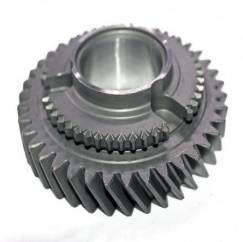 Шестерни КППШт.4/162Блокиру ющие кольцасинхрон изаторов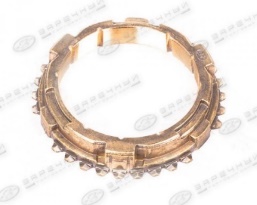 Блокирующее кольцо синхронизаторовШт.4/13Ступицы синхронизаторов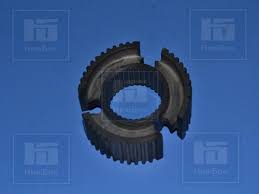 Муфта синхронизатораШт.4/14Бумага А4 500Листов500 листов в пачкеhttps://www.utkonos.ru/item/1067/29079032?utm_medium=cpc&utm_source=google&utm_campaign=PLA&utm_term=&gclid=EAIaIQobChMIiZjBx8O w3AIVyYGRCh0GHwUVEAQYASABEgJVbfD_BwEБумага для офисной техники SvetoCopy. Размер: 210*297мм.Формат: А4.Количество листов в пачке: 500. Количество пачек в коробке 5шт.Плотность 80 г/м2; яркость 91%, ISO; белизна 146%Шт.2/165Доска- планшет BRAUB ERGплотная с верхним зажимо м А4, 313*225мм, пласт. чер.,1,5мм, 223491(расходны материалы для экспертов)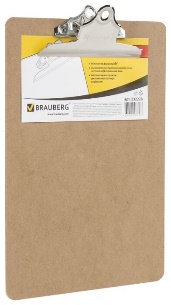 https://avatars.mds.yandex.net/get-mpic/1866085/img_id4737089484990731639.jpeg/origШт.12/12ОБЩАЯ ИНФРАСТРУКТУРА КОНКУРСНОЙ ПЛОЩАДКИ ОБЩАЯ ИНФРАСТРУКТУРА КОНКУРСНОЙ ПЛОЩАДКИ ОБЩАЯ ИНФРАСТРУКТУРА КОНКУРСНОЙ ПЛОЩАДКИ ОБЩАЯ ИНФРАСТРУКТУРА КОНКУРСНОЙ ПЛОЩАДКИ ОБЩАЯ ИНФРАСТРУКТУРА КОНКУРСНОЙ ПЛОЩАДКИ ОБЩАЯ ИНФРАСТРУКТУРА КОНКУРСНОЙ ПЛОЩАДКИ ОБЩАЯ ИНФРАСТРУКТУРА КОНКУРСНОЙ ПЛОЩАДКИ ОБЩАЯ ИНФРАСТРУКТУРА КОНКУРСНОЙ ПЛОЩАДКИ ОБЩАЯ ИНФРАСТРУКТУРА КОНКУРСНОЙ ПЛОЩАДКИ ОБЩАЯ ИНФРАСТРУКТУРА КОНКУРСНОЙ ПЛОЩАДКИ ОБЩАЯ ИНФРАСТРУКТУРА КОНКУРСНОЙ ПЛОЩАДКИ ОБЩАЯ ИНФРАСТРУКТУРА КОНКУРСНОЙ ПЛОЩАДКИ ОБЩАЯ ИНФРАСТРУКТУРА КОНКУРСНОЙ ПЛОЩАДКИ Перечень оборудование, инструментов, средств индивидуальной защиты и т.п.Это оборудование на участникаПеречень оборудование, инструментов, средств индивидуальной защиты и т.п.Это оборудование на участникаПеречень оборудование, инструментов, средств индивидуальной защиты и т.п.Это оборудование на участникаПеречень оборудование, инструментов, средств индивидуальной защиты и т.п.Это оборудование на участникаПеречень оборудование, инструментов, средств индивидуальной защиты и т.п.Это оборудование на участникаПеречень оборудование, инструментов, средств индивидуальной защиты и т.п.Это оборудование на участникаПеречень оборудование, инструментов, средств индивидуальной защиты и т.п.Это оборудование на участникаПеречень оборудование, инструментов, средств индивидуальной защиты и т.п.Это оборудование на участникаПеречень оборудование, инструментов, средств индивидуальной защиты и т.п.Это оборудование на участникаПеречень оборудование, инструментов, средств индивидуальной защиты и т.п.Это оборудование на участникаПеречень оборудование, инструментов, средств индивидуальной защиты и т.п.Это оборудование на участникаПеречень оборудование, инструментов, средств индивидуальной защиты и т.п.Это оборудование на участникаПеречень оборудование, инструментов, средств индивидуальной защиты и т.п.Это оборудование на участника№п/пНаименованиеНаименованиеНаименованиеФото оборудования или инструмента, или мебелиФото оборудования или инструмента, или мебелиСсылка на сайт с тех. характеристиками либо тех. характеристики оборудованияСсылка на сайт с тех. характеристиками либо тех. характеристики оборудованияСсылка на сайт с тех. характеристиками либо тех. характеристики оборудованияЕд.измеренияЕд.измеренияКо л-в оКо л-в оКол-воKIA RIO QBRcomfort 1.4AT  или аналог   с такими же характеристикамиKIA RIO QBRcomfort 1.4AT  или аналог   с такими же характеристикамиKIA RIO QBRcomfort 1.4AT  или аналог   с такими же характеристиками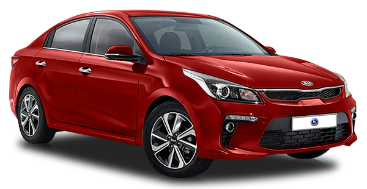 https://www.incom-auto.ru/auto/kia/rio-sedan/?utm_source=google&utm_medium=cpc&utm_campaign=Modeli+regioni&gclid=EAIaIQobChMIybHap8Ww3AIVEeWaCh2rgQLoEAAYASAAEgK5GPD_BwEДиаметр цилиндра и ход поршня, мм72 × 84Количество цилиндров 4Максимальная мощность, л.с./кВт при об/мин	100 / 73 при   6000Максимальный крутящий момент, Н*м при об/мин	132 при4000Объем двигателя, см³	1368Расположение двигателя	переднее, поперечное.Расположение цилиндров	рядное.Система питания двигателя распределенный впрыск(многоточечный).Степень сжатия	10.5Тип двигателя	бензинТип наддува нетЧисло клапанов на цилиндр 4.ОБЩАЯ ИНФОРМАЦИЯ:Класс автомобиляКоличество дверей	4Количество мест	5Коробка	автоматМощность	100 л.с.Объем 1.4 лПривод передний Разгон 12.9 сРасход6.4 лСтрана марки Южная Корея Тип двигателя бензин Топливо АИ- 92 ОБЪЕМ И МАССА:Объем багажника мин/макс, л 480Объем топливного бака, л 50Полная масса, кг 1600Снаряженная масса, кг 1182ПОДВЕСКА И ТОРМОЗА:Задние тормоза барабанныеПередние тормоза дисковые вентилируемые Тип задней подвески полунезависимая, пружиннаяТип передней подвески независимая, пружинная РАЗМЕРЫ, ММВысота - 1470Длина - 4400Клиренс - 160Колесная база - 2600Размер колес - 185/65/R15, 195/55/R16Ширина - 1740ТРАНСМИССИЯ:Количество передач 6.Коробка передачи	автоматТип привода передний.ЭКСПЛУАТАЦИОННЫЕ ПОКАЗАТЕЛИ:Максимальная скорость, км/ч	183Марка топлива АИ-92 Разгон до 100 км/ч, с12.9Расход топлива, л город/трасса/смешанный 8.5/5.1/6.4 Экологический класс Euro 5https://www.incom-auto.ru/auto/kia/rio-sedan/?utm_source=google&utm_medium=cpc&utm_campaign=Modeli+regioni&gclid=EAIaIQobChMIybHap8Ww3AIVEeWaCh2rgQLoEAAYASAAEgK5GPD_BwEДиаметр цилиндра и ход поршня, мм72 × 84Количество цилиндров 4Максимальная мощность, л.с./кВт при об/мин	100 / 73 при   6000Максимальный крутящий момент, Н*м при об/мин	132 при4000Объем двигателя, см³	1368Расположение двигателя	переднее, поперечное.Расположение цилиндров	рядное.Система питания двигателя распределенный впрыск(многоточечный).Степень сжатия	10.5Тип двигателя	бензинТип наддува нетЧисло клапанов на цилиндр 4.ОБЩАЯ ИНФОРМАЦИЯ:Класс автомобиляКоличество дверей	4Количество мест	5Коробка	автоматМощность	100 л.с.Объем 1.4 лПривод передний Разгон 12.9 сРасход6.4 лСтрана марки Южная Корея Тип двигателя бензин Топливо АИ- 92 ОБЪЕМ И МАССА:Объем багажника мин/макс, л 480Объем топливного бака, л 50Полная масса, кг 1600Снаряженная масса, кг 1182ПОДВЕСКА И ТОРМОЗА:Задние тормоза барабанныеПередние тормоза дисковые вентилируемые Тип задней подвески полунезависимая, пружиннаяТип передней подвески независимая, пружинная РАЗМЕРЫ, ММВысота - 1470Длина - 4400Клиренс - 160Колесная база - 2600Размер колес - 185/65/R15, 195/55/R16Ширина - 1740ТРАНСМИССИЯ:Количество передач 6.Коробка передачи	автоматТип привода передний.ЭКСПЛУАТАЦИОННЫЕ ПОКАЗАТЕЛИ:Максимальная скорость, км/ч	183Марка топлива АИ-92 Разгон до 100 км/ч, с12.9Расход топлива, л город/трасса/смешанный 8.5/5.1/6.4 Экологический класс Euro 5https://www.incom-auto.ru/auto/kia/rio-sedan/?utm_source=google&utm_medium=cpc&utm_campaign=Modeli+regioni&gclid=EAIaIQobChMIybHap8Ww3AIVEeWaCh2rgQLoEAAYASAAEgK5GPD_BwEДиаметр цилиндра и ход поршня, мм72 × 84Количество цилиндров 4Максимальная мощность, л.с./кВт при об/мин	100 / 73 при   6000Максимальный крутящий момент, Н*м при об/мин	132 при4000Объем двигателя, см³	1368Расположение двигателя	переднее, поперечное.Расположение цилиндров	рядное.Система питания двигателя распределенный впрыск(многоточечный).Степень сжатия	10.5Тип двигателя	бензинТип наддува нетЧисло клапанов на цилиндр 4.ОБЩАЯ ИНФОРМАЦИЯ:Класс автомобиляКоличество дверей	4Количество мест	5Коробка	автоматМощность	100 л.с.Объем 1.4 лПривод передний Разгон 12.9 сРасход6.4 лСтрана марки Южная Корея Тип двигателя бензин Топливо АИ- 92 ОБЪЕМ И МАССА:Объем багажника мин/макс, л 480Объем топливного бака, л 50Полная масса, кг 1600Снаряженная масса, кг 1182ПОДВЕСКА И ТОРМОЗА:Задние тормоза барабанныеПередние тормоза дисковые вентилируемые Тип задней подвески полунезависимая, пружиннаяТип передней подвески независимая, пружинная РАЗМЕРЫ, ММВысота - 1470Длина - 4400Клиренс - 160Колесная база - 2600Размер колес - 185/65/R15, 195/55/R16Ширина - 1740ТРАНСМИССИЯ:Количество передач 6.Коробка передачи	автоматТип привода передний.ЭКСПЛУАТАЦИОННЫЕ ПОКАЗАТЕЛИ:Максимальная скорость, км/ч	183Марка топлива АИ-92 Разгон до 100 км/ч, с12.9Расход топлива, л город/трасса/смешанный 8.5/5.1/6.4 Экологический класс Euro 5штшт4/164/16Устройство зарядное 12В,0.1-240А-ч,8А АВТОЭЛЕКТРИКАили аналог   с такими же характеристикамиУстройство зарядное 12В,0.1-240А-ч,8А АВТОЭЛЕКТРИКАили аналог   с такими же характеристикамиУстройство зарядное 12В,0.1-240А-ч,8А АВТОЭЛЕКТРИКАили аналог   с такими же характеристиками12D 0.1-240А.ч, 8а АВТОЭЛЕКТРИКА12D 0.1-240А.ч, 8а АВТОЭЛЕКТРИКА12D 0.1-240А.ч, 8а АВТОЭЛЕКТРИКАШтШт4/164/16ASIMETO 109-02-1 Стойка для микрометра, чугун  или аналог   с такими же характеристикамиASIMETO 109-02-1 Стойка для микрометра, чугун  или аналог   с такими же характеристикамиASIMETO 109-02-1 Стойка для микрометра, чугун  или аналог   с такими же характеристиками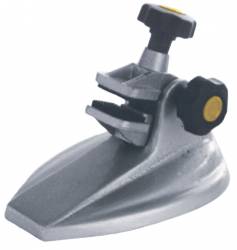 https://avtomag96.ru/catalog/instrument/izmeritel-nyy-instrument/mikrometry/axessuary-dlya-mikrometrov/asimeto-stoyka-dlya-mikrometra-chugun-109-02-1.html?gclid=CjwKCAjwlrqHBhByEiwAnLmYUDmb9yjarpFTVsHkXnA7oIKbRmVP9qvOxwi0M4WcKzNELBq82fkJZBoClU0QAvD_BwEХарактеристикиПроизводитель	ASIMETOМатериал	ЧугунВес	1.1 кгhttps://avtomag96.ru/catalog/instrument/izmeritel-nyy-instrument/mikrometry/axessuary-dlya-mikrometrov/asimeto-stoyka-dlya-mikrometra-chugun-109-02-1.html?gclid=CjwKCAjwlrqHBhByEiwAnLmYUDmb9yjarpFTVsHkXnA7oIKbRmVP9qvOxwi0M4WcKzNELBq82fkJZBoClU0QAvD_BwEХарактеристикиПроизводитель	ASIMETOМатериал	ЧугунВес	1.1 кгhttps://avtomag96.ru/catalog/instrument/izmeritel-nyy-instrument/mikrometry/axessuary-dlya-mikrometrov/asimeto-stoyka-dlya-mikrometra-chugun-109-02-1.html?gclid=CjwKCAjwlrqHBhByEiwAnLmYUDmb9yjarpFTVsHkXnA7oIKbRmVP9qvOxwi0M4WcKzNELBq82fkJZBoClU0QAvD_BwEХарактеристикиПроизводитель	ASIMETOМатериал	ЧугунВес	1.1 кгштшт4/164/16JTC-JW0573 МАГНИТНЫЙ ДЕРЖАТЕЛЬ ДЛЯ ИНДИКАТОРА ЧАСОВОГО ТИПА JTC-5501  или аналог   с такими же характеристикамиJTC-JW0573 МАГНИТНЫЙ ДЕРЖАТЕЛЬ ДЛЯ ИНДИКАТОРА ЧАСОВОГО ТИПА JTC-5501  или аналог   с такими же характеристикамиJTC-JW0573 МАГНИТНЫЙ ДЕРЖАТЕЛЬ ДЛЯ ИНДИКАТОРА ЧАСОВОГО ТИПА JTC-5501  или аналог   с такими же характеристиками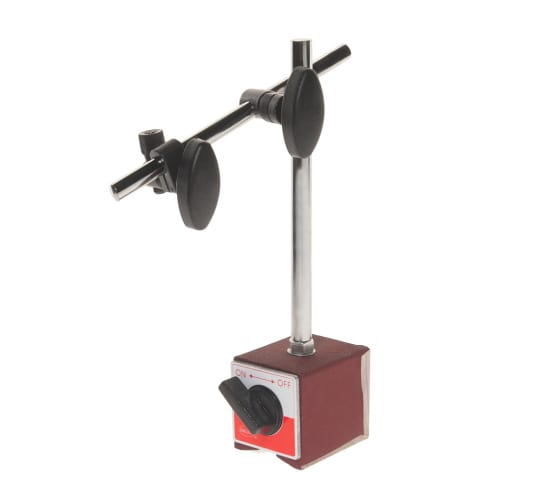 https://www.vseinstrumenti.ru/rashodnie-materialy/instrument/izmeritelnyi/ostalnoy/prisposobleniya/jtc/jtc-5501-jw0573/?gclid=CjwKCAjwlrqHBhByEiwAnLmYUB8qACrTQ0rnUOpOdO3mojIaNHwJm_nxLrOLWYbBK_hh3Ojzn_PlGRoCIzkQAvD_BwEУсилие магнита, Н800Тип колонки штативашарнирнаяДлина основания, мм250Ширина основания, мм105Крепление ИЧпаз типа «ласточкин хвост»https://www.vseinstrumenti.ru/rashodnie-materialy/instrument/izmeritelnyi/ostalnoy/prisposobleniya/jtc/jtc-5501-jw0573/?gclid=CjwKCAjwlrqHBhByEiwAnLmYUB8qACrTQ0rnUOpOdO3mojIaNHwJm_nxLrOLWYbBK_hh3Ojzn_PlGRoCIzkQAvD_BwEУсилие магнита, Н800Тип колонки штативашарнирнаяДлина основания, мм250Ширина основания, мм105Крепление ИЧпаз типа «ласточкин хвост»https://www.vseinstrumenti.ru/rashodnie-materialy/instrument/izmeritelnyi/ostalnoy/prisposobleniya/jtc/jtc-5501-jw0573/?gclid=CjwKCAjwlrqHBhByEiwAnLmYUB8qACrTQ0rnUOpOdO3mojIaNHwJm_nxLrOLWYbBK_hh3Ojzn_PlGRoCIzkQAvD_BwEУсилие магнита, Н800Тип колонки штативашарнирнаяДлина основания, мм250Ширина основания, мм105Крепление ИЧпаз типа «ласточкин хвост»ШтШт4/164/16Фонарь светодиодный,36 элементов,Ni-MH, 3,6 V МАСТАК 890-00130B  или аналог   с такими же характеристикамиФонарь светодиодный,36 элементов,Ni-MH, 3,6 V МАСТАК 890-00130B  или аналог   с такими же характеристикамиФонарь светодиодный,36 элементов,Ni-MH, 3,6 V МАСТАК 890-00130B  или аналог   с такими же характеристиками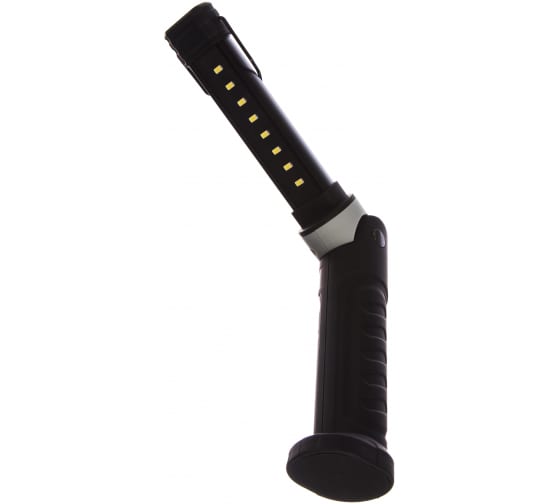 https://www.vseinstrumenti.ru/electrika-i-svet/svetilniki/fonari/nordberg/svetodiodnaya-skladnaya-akkumulyatornaya-lampa-8-1-1909/?gclid=CjwKCAjwlrqHBhByEiwAnLmYUAu8X8UN35aDrFNYdbOzicjdBt-ODEjzpHKBVwvjsOz34N_fQvVBqxoCqPQQAvD_BwEЗащита от влагинетЗащита от ударанетИсточник светасветодиодМатериал корпусапластикЦветчерныйКоличество режимов работы2Тип аккумулятораLi-IonЕмкость, А*ч2Количество аккумуляторов в комплектевстроенныйЭлементы питаниявстроенный аккумуляторКоличество и напряжение элементов питания1х3.6ВСветовой поток, Лм300Резьба под штатив, дюймнетКоличество светодиодов/ламп, шт8Типавтомобильныйhttps://www.vseinstrumenti.ru/electrika-i-svet/svetilniki/fonari/nordberg/svetodiodnaya-skladnaya-akkumulyatornaya-lampa-8-1-1909/?gclid=CjwKCAjwlrqHBhByEiwAnLmYUAu8X8UN35aDrFNYdbOzicjdBt-ODEjzpHKBVwvjsOz34N_fQvVBqxoCqPQQAvD_BwEЗащита от влагинетЗащита от ударанетИсточник светасветодиодМатериал корпусапластикЦветчерныйКоличество режимов работы2Тип аккумулятораLi-IonЕмкость, А*ч2Количество аккумуляторов в комплектевстроенныйЭлементы питаниявстроенный аккумуляторКоличество и напряжение элементов питания1х3.6ВСветовой поток, Лм300Резьба под штатив, дюймнетКоличество светодиодов/ламп, шт8Типавтомобильныйhttps://www.vseinstrumenti.ru/electrika-i-svet/svetilniki/fonari/nordberg/svetodiodnaya-skladnaya-akkumulyatornaya-lampa-8-1-1909/?gclid=CjwKCAjwlrqHBhByEiwAnLmYUAu8X8UN35aDrFNYdbOzicjdBt-ODEjzpHKBVwvjsOz34N_fQvVBqxoCqPQQAvD_BwEЗащита от влагинетЗащита от ударанетИсточник светасветодиодМатериал корпусапластикЦветчерныйКоличество режимов работы2Тип аккумулятораLi-IonЕмкость, А*ч2Количество аккумуляторов в комплектевстроенныйЭлементы питаниявстроенный аккумуляторКоличество и напряжение элементов питания1х3.6ВСветовой поток, Лм300Резьба под штатив, дюймнетКоличество светодиодов/ламп, шт8ТипавтомобильныйШтШт4/164/16Накидка защитная на крыло и бампер1050х65 0 мм, магнитное креплениеMIGHTY SEVEN ZF-01  или аналог   с такими же характеристикамиНакидка защитная на крыло и бампер1050х65 0 мм, магнитное креплениеMIGHTY SEVEN ZF-01  или аналог   с такими же характеристикамиНакидка защитная на крыло и бампер1050х65 0 мм, магнитное креплениеMIGHTY SEVEN ZF-01  или аналог   с такими же характеристиками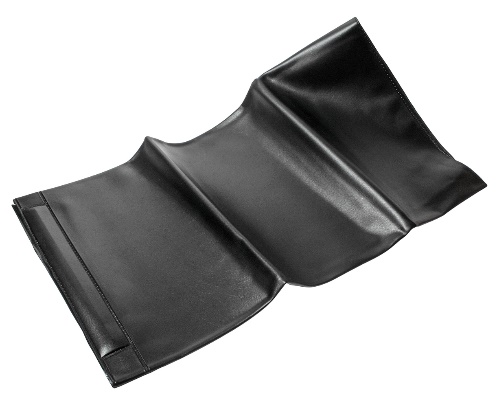 https://system4you.ru/jtc-nakidka-na-krylo-zaschitnaya-magnitnaya-890h580mm-jtcматериал магнита: ferrogum. Размер накидки: 910х580 мм. Количество в оптовой упаковке: 30 шт. Габаритные размеры: 300/200/30 мм. (Д/Ш/В) Вес: 512 гр.https://system4you.ru/jtc-nakidka-na-krylo-zaschitnaya-magnitnaya-890h580mm-jtcматериал магнита: ferrogum. Размер накидки: 910х580 мм. Количество в оптовой упаковке: 30 шт. Габаритные размеры: 300/200/30 мм. (Д/Ш/В) Вес: 512 гр.https://system4you.ru/jtc-nakidka-na-krylo-zaschitnaya-magnitnaya-890h580mm-jtcматериал магнита: ferrogum. Размер накидки: 910х580 мм. Количество в оптовой упаковке: 30 шт. Габаритные размеры: 300/200/30 мм. (Д/Ш/В) Вес: 512 гр.ШтШт16/1616/16Мультиметр цифровой MASTECH MY 60  или аналог   с такими же характеристикамиМультиметр цифровой MASTECH MY 60  или аналог   с такими же характеристикамиМультиметр цифровой MASTECH MY 60  или аналог   с такими же характеристиками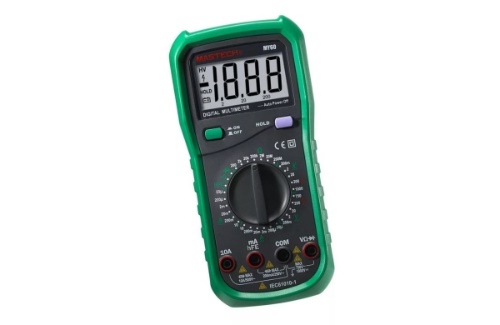 https://www.protehnology.ru/multimetr_mastech_my-60Максимальное напряжение между терминалами и заземлением- 1000В постоянного или переменного напряжения с действующим значением выше 700В (синусоид.)Предохранитель - А: А 2А250В 10А: F 10F250ВПитание – батарея 9В (типа NEDA 1604 или 6F22)Дисплей – ЖК-дисплей, 1999 макс., 2-3 измерения в секунду.Измерительный метод – двойная интеграция, преобразователь ADПри перегрузке на дисплее появляется «1»Индикация низкого заряда батареиРабочая температура: от 0°C до 40°CТемпература хранения: от -10°C до 50°CГабариты, мм: 91 × 189 × 31,5Вес, г (с батареей): 310https://www.protehnology.ru/multimetr_mastech_my-60Максимальное напряжение между терминалами и заземлением- 1000В постоянного или переменного напряжения с действующим значением выше 700В (синусоид.)Предохранитель - А: А 2А250В 10А: F 10F250ВПитание – батарея 9В (типа NEDA 1604 или 6F22)Дисплей – ЖК-дисплей, 1999 макс., 2-3 измерения в секунду.Измерительный метод – двойная интеграция, преобразователь ADПри перегрузке на дисплее появляется «1»Индикация низкого заряда батареиРабочая температура: от 0°C до 40°CТемпература хранения: от -10°C до 50°CГабариты, мм: 91 × 189 × 31,5Вес, г (с батареей): 310https://www.protehnology.ru/multimetr_mastech_my-60Максимальное напряжение между терминалами и заземлением- 1000В постоянного или переменного напряжения с действующим значением выше 700В (синусоид.)Предохранитель - А: А 2А250В 10А: F 10F250ВПитание – батарея 9В (типа NEDA 1604 или 6F22)Дисплей – ЖК-дисплей, 1999 макс., 2-3 измерения в секунду.Измерительный метод – двойная интеграция, преобразователь ADПри перегрузке на дисплее появляется «1»Индикация низкого заряда батареиРабочая температура: от 0°C до 40°CТемпература хранения: от -10°C до 50°CГабариты, мм: 91 × 189 × 31,5Вес, г (с батареей): 310штшт4/164/16ЧЕХЛЫ ЗАЩИТНЫЕ НЕЙЛОНОВЫЕ (СИДЕНЬЕ, РУЛЕВОЕ КОЛЕСО, РЫЧАГ)3ШТ.JTC- AM99  или аналог   с такими же характеристикамиЧЕХЛЫ ЗАЩИТНЫЕ НЕЙЛОНОВЫЕ (СИДЕНЬЕ, РУЛЕВОЕ КОЛЕСО, РЫЧАГ)3ШТ.JTC- AM99  или аналог   с такими же характеристикамиЧЕХЛЫ ЗАЩИТНЫЕ НЕЙЛОНОВЫЕ (СИДЕНЬЕ, РУЛЕВОЕ КОЛЕСО, РЫЧАГ)3ШТ.JTC- AM99  или аналог   с такими же характеристиками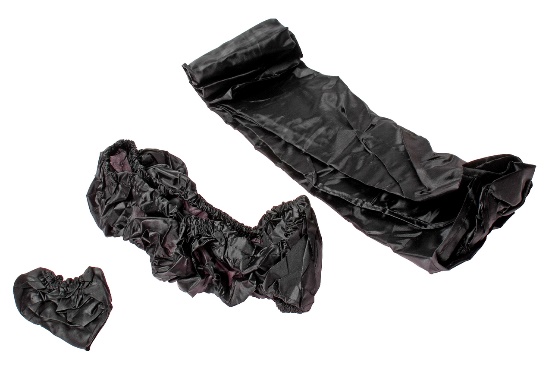 https://system4you.ru/jtc-chehly-zaschitnye-neylonovye-sidene- rulevoe-koleso-rychag-3sht-jtcВ комплекте: Защитный чехол для сидений. Защитный чехол для рулевого колеса. Чехол для рычага переключателя передач.Габаритные размеры: 200/170/70 мм. (Д/Ш/В) Вес: 135 г.https://system4you.ru/jtc-chehly-zaschitnye-neylonovye-sidene- rulevoe-koleso-rychag-3sht-jtcВ комплекте: Защитный чехол для сидений. Защитный чехол для рулевого колеса. Чехол для рычага переключателя передач.Габаритные размеры: 200/170/70 мм. (Д/Ш/В) Вес: 135 г.https://system4you.ru/jtc-chehly-zaschitnye-neylonovye-sidene- rulevoe-koleso-rychag-3sht-jtcВ комплекте: Защитный чехол для сидений. Защитный чехол для рулевого колеса. Чехол для рычага переключателя передач.Габаритные размеры: 200/170/70 мм. (Д/Ш/В) Вес: 135 г.ШтШт4/164/16Тестер для проверки напряжения, 6-24 В KINGTONY 9DC22  или аналог   с такими же характеристикамиТестер для проверки напряжения, 6-24 В KINGTONY 9DC22  или аналог   с такими же характеристикамиТестер для проверки напряжения, 6-24 В KINGTONY 9DC22  или аналог   с такими же характеристиками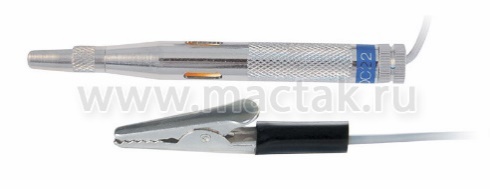 https://system4you.ru/tester-dlya-proverki-napryajeniya-6-24-v-king- tony-9dc22Диапазон напряжения, В	6 ~ 24Длина, мм	107 Вес, кг 0,065https://system4you.ru/tester-dlya-proverki-napryajeniya-6-24-v-king- tony-9dc22Диапазон напряжения, В	6 ~ 24Длина, мм	107 Вес, кг 0,065https://system4you.ru/tester-dlya-proverki-napryajeniya-6-24-v-king- tony-9dc22Диапазон напряжения, В	6 ~ 24Длина, мм	107 Вес, кг 0,065штшт4/164/16тестер электросистемы автомобиля 3-48Vтестер электросистемы автомобиля 3-48Vтестер электросистемы автомобиля 3-48V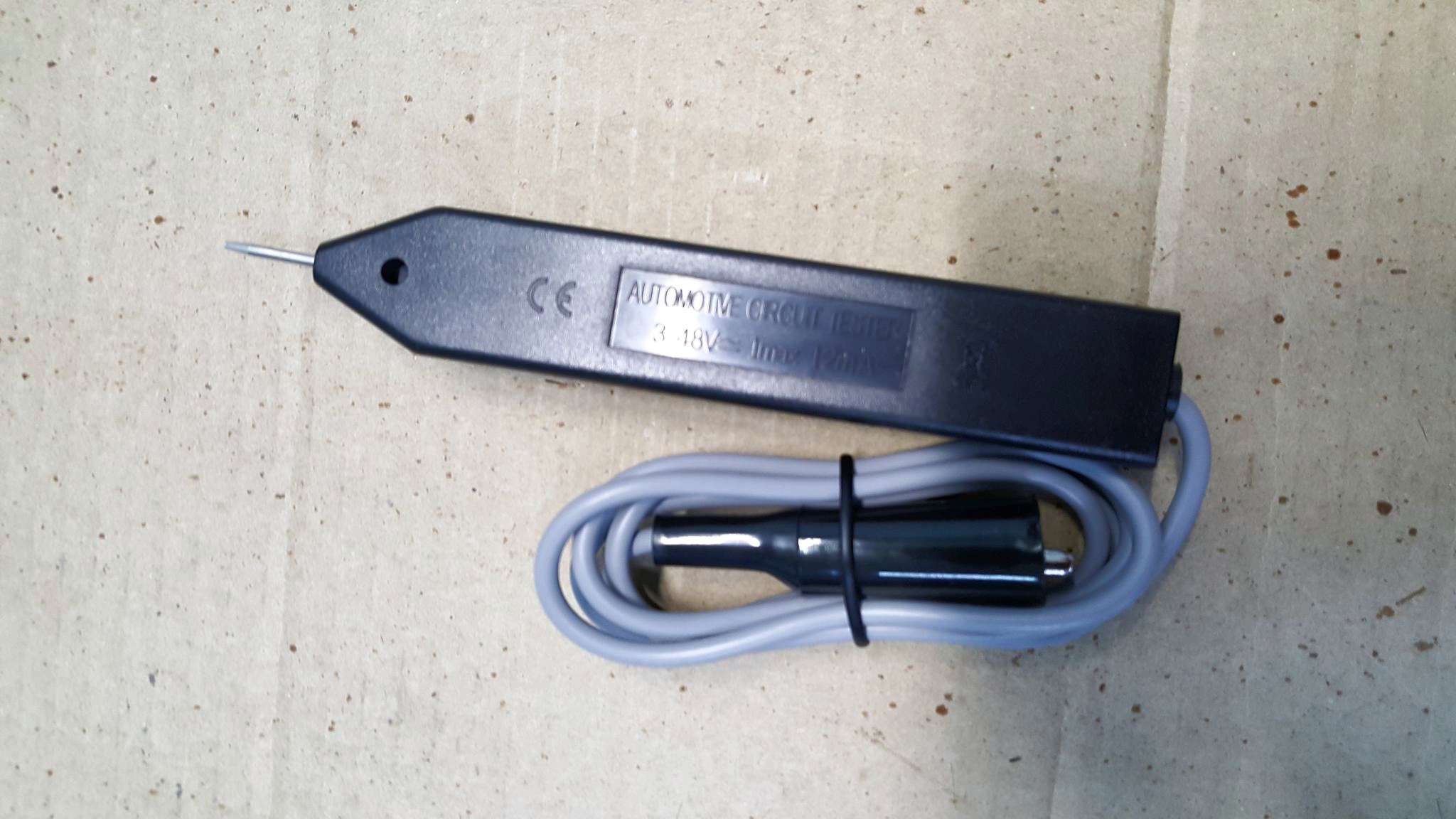 Тестер используется для контроля работоспособности и определения полярности низковольтных систем электрооборудования автомобильной и автотракторной техники. Прибор позволяет определять наличие напряжения в проводниках в диапазоне от 3 до 48 в.Тестер используется для контроля работоспособности и определения полярности низковольтных систем электрооборудования автомобильной и автотракторной техники. Прибор позволяет определять наличие напряжения в проводниках в диапазоне от 3 до 48 в.Тестер используется для контроля работоспособности и определения полярности низковольтных систем электрооборудования автомобильной и автотракторной техники. Прибор позволяет определять наличие напряжения в проводниках в диапазоне от 3 до 48 в.штшт4/164/16Набор лопаток для демонтажа заклепок и различных элементов с внутренней обшивкиАвтомобиля11 пр  или аналог   с такими же характеристикамиНабор лопаток для демонтажа заклепок и различных элементов с внутренней обшивкиАвтомобиля11 пр  или аналог   с такими же характеристикамиНабор лопаток для демонтажа заклепок и различных элементов с внутренней обшивкиАвтомобиля11 пр  или аналог   с такими же характеристиками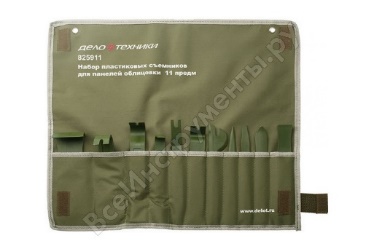 https://www.aist- tools.ru/catalog/nabory_semnikov_klips_i_obshivki/nabor_lopatok_d lya_demontazha_zaklepok_i_razlichnykh_elementov_s_vnutrenney_ obshivki_avtomobilya_11_/для демонтажа заклепок, деревянных и пластиковых элементов с дверных панелей, приборных панелей и других элементов внутренней обшивки автомобиля.https://www.aist- tools.ru/catalog/nabory_semnikov_klips_i_obshivki/nabor_lopatok_d lya_demontazha_zaklepok_i_razlichnykh_elementov_s_vnutrenney_ obshivki_avtomobilya_11_/для демонтажа заклепок, деревянных и пластиковых элементов с дверных панелей, приборных панелей и других элементов внутренней обшивки автомобиля.https://www.aist- tools.ru/catalog/nabory_semnikov_klips_i_obshivki/nabor_lopatok_d lya_demontazha_zaklepok_i_razlichnykh_elementov_s_vnutrenney_ obshivki_avtomobilya_11_/для демонтажа заклепок, деревянных и пластиковых элементов с дверных панелей, приборных панелей и других элементов внутренней обшивки автомобиля.штшт4/164/16МУЛЬТИМАРОЧНЫЙ СКАНЕР MAXISYS MS908S PRO -   или аналог   с такими же характеристикамиМУЛЬТИМАРОЧНЫЙ СКАНЕР MAXISYS MS908S PRO -   или аналог   с такими же характеристикамиМУЛЬТИМАРОЧНЫЙ СКАНЕР MAXISYS MS908S PRO -   или аналог   с такими же характеристиками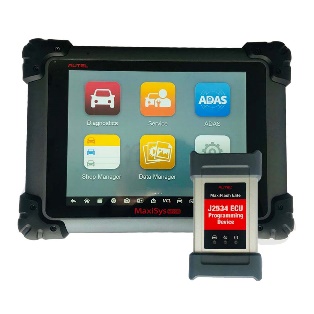 https://www.autoscaners.ru/catalogue/?catalogue_id=maxisys_ms906bt_multimarochnyy_skaner_autel_&utm_medium=МЕРЧАНТ&roistat=merchant15_g_69109256089_online:ru:RU:46174&roistat_referrer=&roistat_pos=&gclid=CjwKCAjwlrqHBhByEiwAnLmYUPmWCY78HI9irsbA26Fn7_gnfOPw7HIeWLfE98C2EabK7qG8WCy2oxoCjfYQAvD_BwEMaxiSys MS906BT - мультимарочный сканер Autel Сканер Autel MaxiSys MS906BTСканер Autel MaxiSys MS906BTMaxiSys MS906BT - мультимарочный сканер Autel Беспроводной адаптер MaxiVCI V100Беспроводной адаптер MaxiVCI V100MaxiSys MS906BT - мультимарочный сканер Autel Benz-38Benz-38MaxiSys MS906BT - мультимарочный сканер Autel Benz-CV-14Benz-CV-14MaxiSys MS906BT - мультимарочный сканер Autel BMW-20BMW-20MaxiSys MS906BT - мультимарочный сканер Autel Mitsubishi+Hyundai-12+16Mitsubishi+Hyundai-12+16MaxiSys MS906BT - мультимарочный сканер Autel VW-Audi 2+2VW-Audi 2+2MaxiSys MS906BT - мультимарочный сканер Autel Nissan-14Nissan-14MaxiSys MS906BT - мультимарочный сканер Autel Honda-3Honda-3MaxiSys MS906BT - мультимарочный сканер Autel Kia-20Kia-20MaxiSys MS906BT - мультимарочный сканер Autel GM/Daewoo-12GM/Daewoo-12MaxiSys MS906BT - мультимарочный сканер Autel Кабель от прикуривателя и предохранителиКабель от прикуривателя и предохранителиMaxiSys MS906BT - мультимарочный сканер Autel Адаптер AC/DCАдаптер AC/DCMaxiSys MS906BT - мультимарочный сканер Autel Кабель Mini USBКабель Mini USBMaxiSys MS906BT - мультимарочный сканер Autel ПредохранителиПредохранителиMaxiSys MS906BT - мультимарочный сканер Autel Мягкая ткань для экранаМягкая ткань для экранаMaxiSys MS906BT - мультимарочный сканер Autel Руководство пользователяРуководство пользователяMaxiSys MS906BT - мультимарочный сканер Autel КейсКейсhttps://www.autoscaners.ru/catalogue/?catalogue_id=maxisys_ms906bt_multimarochnyy_skaner_autel_&utm_medium=МЕРЧАНТ&roistat=merchant15_g_69109256089_online:ru:RU:46174&roistat_referrer=&roistat_pos=&gclid=CjwKCAjwlrqHBhByEiwAnLmYUPmWCY78HI9irsbA26Fn7_gnfOPw7HIeWLfE98C2EabK7qG8WCy2oxoCjfYQAvD_BwEMaxiSys MS906BT - мультимарочный сканер Autel Сканер Autel MaxiSys MS906BTСканер Autel MaxiSys MS906BTMaxiSys MS906BT - мультимарочный сканер Autel Беспроводной адаптер MaxiVCI V100Беспроводной адаптер MaxiVCI V100MaxiSys MS906BT - мультимарочный сканер Autel Benz-38Benz-38MaxiSys MS906BT - мультимарочный сканер Autel Benz-CV-14Benz-CV-14MaxiSys MS906BT - мультимарочный сканер Autel BMW-20BMW-20MaxiSys MS906BT - мультимарочный сканер Autel Mitsubishi+Hyundai-12+16Mitsubishi+Hyundai-12+16MaxiSys MS906BT - мультимарочный сканер Autel VW-Audi 2+2VW-Audi 2+2MaxiSys MS906BT - мультимарочный сканер Autel Nissan-14Nissan-14MaxiSys MS906BT - мультимарочный сканер Autel Honda-3Honda-3MaxiSys MS906BT - мультимарочный сканер Autel Kia-20Kia-20MaxiSys MS906BT - мультимарочный сканер Autel GM/Daewoo-12GM/Daewoo-12MaxiSys MS906BT - мультимарочный сканер Autel Кабель от прикуривателя и предохранителиКабель от прикуривателя и предохранителиMaxiSys MS906BT - мультимарочный сканер Autel Адаптер AC/DCАдаптер AC/DCMaxiSys MS906BT - мультимарочный сканер Autel Кабель Mini USBКабель Mini USBMaxiSys MS906BT - мультимарочный сканер Autel ПредохранителиПредохранителиMaxiSys MS906BT - мультимарочный сканер Autel Мягкая ткань для экранаМягкая ткань для экранаMaxiSys MS906BT - мультимарочный сканер Autel Руководство пользователяРуководство пользователяMaxiSys MS906BT - мультимарочный сканер Autel КейсКейсhttps://www.autoscaners.ru/catalogue/?catalogue_id=maxisys_ms906bt_multimarochnyy_skaner_autel_&utm_medium=МЕРЧАНТ&roistat=merchant15_g_69109256089_online:ru:RU:46174&roistat_referrer=&roistat_pos=&gclid=CjwKCAjwlrqHBhByEiwAnLmYUPmWCY78HI9irsbA26Fn7_gnfOPw7HIeWLfE98C2EabK7qG8WCy2oxoCjfYQAvD_BwEMaxiSys MS906BT - мультимарочный сканер Autel Сканер Autel MaxiSys MS906BTСканер Autel MaxiSys MS906BTMaxiSys MS906BT - мультимарочный сканер Autel Беспроводной адаптер MaxiVCI V100Беспроводной адаптер MaxiVCI V100MaxiSys MS906BT - мультимарочный сканер Autel Benz-38Benz-38MaxiSys MS906BT - мультимарочный сканер Autel Benz-CV-14Benz-CV-14MaxiSys MS906BT - мультимарочный сканер Autel BMW-20BMW-20MaxiSys MS906BT - мультимарочный сканер Autel Mitsubishi+Hyundai-12+16Mitsubishi+Hyundai-12+16MaxiSys MS906BT - мультимарочный сканер Autel VW-Audi 2+2VW-Audi 2+2MaxiSys MS906BT - мультимарочный сканер Autel Nissan-14Nissan-14MaxiSys MS906BT - мультимарочный сканер Autel Honda-3Honda-3MaxiSys MS906BT - мультимарочный сканер Autel Kia-20Kia-20MaxiSys MS906BT - мультимарочный сканер Autel GM/Daewoo-12GM/Daewoo-12MaxiSys MS906BT - мультимарочный сканер Autel Кабель от прикуривателя и предохранителиКабель от прикуривателя и предохранителиMaxiSys MS906BT - мультимарочный сканер Autel Адаптер AC/DCАдаптер AC/DCMaxiSys MS906BT - мультимарочный сканер Autel Кабель Mini USBКабель Mini USBMaxiSys MS906BT - мультимарочный сканер Autel ПредохранителиПредохранителиMaxiSys MS906BT - мультимарочный сканер Autel Мягкая ткань для экранаМягкая ткань для экранаMaxiSys MS906BT - мультимарочный сканер Autel Руководство пользователяРуководство пользователяMaxiSys MS906BT - мультимарочный сканер Autel КейсКейсштшт4/164/16"Осциллограф Autel MAXISCOPE MP408"  или аналог   с такими же характеристиками"Осциллограф Autel MAXISCOPE MP408"  или аналог   с такими же характеристиками"Осциллограф Autel MAXISCOPE MP408"  или аналог   с такими же характеристиками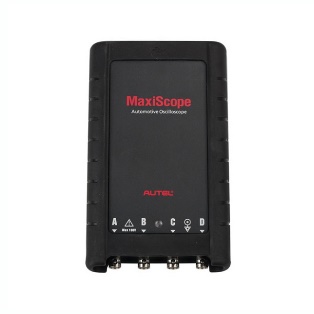 https://autel-russia.ru/catalog/aksessuary_maxisys/maxiscope-mp408.htmlВертикальное разрешение	12 битКоличество каналов	4Полоса пропускания	20 МГцТочность	1 %Чувствительность	от 10 мВ/дел до 20 В/делДиапазоны изменения входных сигналов (весь диапазон)	от ±50 мВ до ±100 В для 11 диапазоновВходной импеданс	1 МОм при параллельном конденсаторе 22 пФТип входа	Заземленный разъем BNCВходная связь	Режим переменного/постоянного тока, выбираемый с помощью программного обеспеченияЗащита от перегрузки	±200 В на одиночном входепри использовании канала 1 или 2	80 Мвыб/сПри использовании канала 3 или 4	20 Мвыб/сБуферная память	32 МБ, распределяется между активными каналамиБуфер сигналов	до 1000 сигналовДиапазоны временной развертки	от 100 нс/дел до 1000 с/делДополнительные функции	математическая обработка каналов, измеренияИсточник	Любой входной каналОсновные триггеры	Автоматически, повтор, одиночный, отсутствуетДополнительные триггеры	Нарастающий фронт, спадающий фронтДиапазон рабочих температур	от 0 до +50 °C (от +15 до +40 °C при указанной точности)Диапазон температур при хранении	от -20 до +60 °CДиапазон относительной влажности при хранении	От 5 % до 95 % без конденсацииРазмеры (с учетом защитной резиновой накладки)	190 х 115 х 38 ммВес	< 0,5 кгСвязь с компьютером	кабель USB 2.0Электропитание	через разъем USBhttps://autel-russia.ru/catalog/aksessuary_maxisys/maxiscope-mp408.htmlВертикальное разрешение	12 битКоличество каналов	4Полоса пропускания	20 МГцТочность	1 %Чувствительность	от 10 мВ/дел до 20 В/делДиапазоны изменения входных сигналов (весь диапазон)	от ±50 мВ до ±100 В для 11 диапазоновВходной импеданс	1 МОм при параллельном конденсаторе 22 пФТип входа	Заземленный разъем BNCВходная связь	Режим переменного/постоянного тока, выбираемый с помощью программного обеспеченияЗащита от перегрузки	±200 В на одиночном входепри использовании канала 1 или 2	80 Мвыб/сПри использовании канала 3 или 4	20 Мвыб/сБуферная память	32 МБ, распределяется между активными каналамиБуфер сигналов	до 1000 сигналовДиапазоны временной развертки	от 100 нс/дел до 1000 с/делДополнительные функции	математическая обработка каналов, измеренияИсточник	Любой входной каналОсновные триггеры	Автоматически, повтор, одиночный, отсутствуетДополнительные триггеры	Нарастающий фронт, спадающий фронтДиапазон рабочих температур	от 0 до +50 °C (от +15 до +40 °C при указанной точности)Диапазон температур при хранении	от -20 до +60 °CДиапазон относительной влажности при хранении	От 5 % до 95 % без конденсацииРазмеры (с учетом защитной резиновой накладки)	190 х 115 х 38 ммВес	< 0,5 кгСвязь с компьютером	кабель USB 2.0Электропитание	через разъем USBhttps://autel-russia.ru/catalog/aksessuary_maxisys/maxiscope-mp408.htmlВертикальное разрешение	12 битКоличество каналов	4Полоса пропускания	20 МГцТочность	1 %Чувствительность	от 10 мВ/дел до 20 В/делДиапазоны изменения входных сигналов (весь диапазон)	от ±50 мВ до ±100 В для 11 диапазоновВходной импеданс	1 МОм при параллельном конденсаторе 22 пФТип входа	Заземленный разъем BNCВходная связь	Режим переменного/постоянного тока, выбираемый с помощью программного обеспеченияЗащита от перегрузки	±200 В на одиночном входепри использовании канала 1 или 2	80 Мвыб/сПри использовании канала 3 или 4	20 Мвыб/сБуферная память	32 МБ, распределяется между активными каналамиБуфер сигналов	до 1000 сигналовДиапазоны временной развертки	от 100 нс/дел до 1000 с/делДополнительные функции	математическая обработка каналов, измеренияИсточник	Любой входной каналОсновные триггеры	Автоматически, повтор, одиночный, отсутствуетДополнительные триггеры	Нарастающий фронт, спадающий фронтДиапазон рабочих температур	от 0 до +50 °C (от +15 до +40 °C при указанной точности)Диапазон температур при хранении	от -20 до +60 °CДиапазон относительной влажности при хранении	От 5 % до 95 % без конденсацииРазмеры (с учетом защитной резиновой накладки)	190 х 115 х 38 ммВес	< 0,5 кгСвязь с компьютером	кабель USB 2.0Электропитание	через разъем USBштшт4/164/16Рабочий стол Верстакофф ® PROFFI-E  или аналог   с такими же характеристикамиРабочий стол Верстакофф ® PROFFI-E  или аналог   с такими же характеристикамиРабочий стол Верстакофф ® PROFFI-E  или аналог   с такими же характеристиками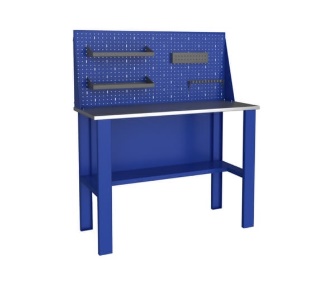 https://www.vseinstrumenti.ru/stanki/verstaki/slesarnye/verstakoff/proffi-e-v-2-stol-s-ekranom-116201/?gclid=CjwKCAjwlrqHBhByEiwAnLmYUIhy29Em0FRO4XNutjfXTGKOvEqbu_FtJlJrkI13gaLMe2KEFG42KBoCe0AQAvD_BwEhttps://www.vseinstrumenti.ru/stanki/verstaki/slesarnye/verstakoff/proffi-e-v-2-stol-s-ekranom-116201/?gclid=CjwKCAjwlrqHBhByEiwAnLmYUIhy29Em0FRO4XNutjfXTGKOvEqbu_FtJlJrkI13gaLMe2KEFG42KBoCe0AQAvD_BwEhttps://www.vseinstrumenti.ru/stanki/verstaki/slesarnye/verstakoff/proffi-e-v-2-stol-s-ekranom-116201/?gclid=CjwKCAjwlrqHBhByEiwAnLmYUIhy29Em0FRO4XNutjfXTGKOvEqbu_FtJlJrkI13gaLMe2KEFG42KBoCe0AQAvD_BwEштшт8/168/16Ombra набор инструментов 108Предметов или Набор инструментов 216 предметов GROSS 14157  или аналог   с такими же характеристикамиOmbra набор инструментов 108Предметов или Набор инструментов 216 предметов GROSS 14157  или аналог   с такими же характеристикамиOmbra набор инструментов 108Предметов или Набор инструментов 216 предметов GROSS 14157  или аналог   с такими же характеристиками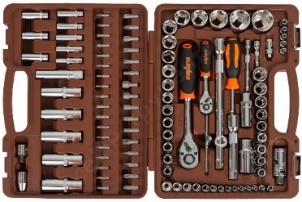 http://www.vseinstrumenti.ru/ruchnoy_instrument/nabo ry/avtomobilnyj/ombra/omt108s/Комплектация * Тринадцать шестигранныхголовок:4,4.5,5,5.5,6,7,8,9,10,11,12,13,14мм;Восемь шестигранных головок глубоких: 6,7,8,9,10,11,12,13мм; Пять внешних головок TORX®: Е4, Е5, Е6, Е7, Е8; Т-образный вороток;Два удлинителя 50мм,100мм; Карданный шарнир; Отверточная рукоятка; Держатель для бит 1/4"DR; Восемнадцать 1/4"DR бит: (шестигранные)3,4,5,6 (TORX®) T8, T10, T15, T20, T25, T27, T30;Шлиц 4,5.5,6.5 (PHILLIPS)PH1, PH2 (POZI)PZ1, PZ2;Головка свечная 12-гранная 14 мм; Переходник 1/2"F * 3/8"M;Семнадцать шестигранных головок:10,11,12,13,14,15,16,17,18,19,20,21; 22,24,27,30,32мм;Шесть шестигранных головок глубоких:14,15,17,19,22мм; Девять внешних головок TORX®: Е10, Е11,Е12,Е14,Е16,Е18,Е20,Е22,Е24;Две свечные головки:16,21мм;Две трещоточные рукоятки с быстрым сбросом 72 зубца; Два удлинителя 125мм,250мм;Карданный шарнир;Держатель для бит Т 1/2DRX5/16"; Адаптер для удлинителя; Шестнадцать бит 5/16" 30мм; Шестигранные:7,8,10,12,14мм; TORX: T40, T45, T50, T55;Шлиц:8,10,12мм; PHILLIPS: PH.3, PH.4; POZI: PZ.3, PZ.4.Параметры упакованного товара Единица товара: ШтукаВес, кг: 6,96Габариты, мм: 372 x 300 x 84http://www.vseinstrumenti.ru/ruchnoy_instrument/nabo ry/avtomobilnyj/ombra/omt108s/Комплектация * Тринадцать шестигранныхголовок:4,4.5,5,5.5,6,7,8,9,10,11,12,13,14мм;Восемь шестигранных головок глубоких: 6,7,8,9,10,11,12,13мм; Пять внешних головок TORX®: Е4, Е5, Е6, Е7, Е8; Т-образный вороток;Два удлинителя 50мм,100мм; Карданный шарнир; Отверточная рукоятка; Держатель для бит 1/4"DR; Восемнадцать 1/4"DR бит: (шестигранные)3,4,5,6 (TORX®) T8, T10, T15, T20, T25, T27, T30;Шлиц 4,5.5,6.5 (PHILLIPS)PH1, PH2 (POZI)PZ1, PZ2;Головка свечная 12-гранная 14 мм; Переходник 1/2"F * 3/8"M;Семнадцать шестигранных головок:10,11,12,13,14,15,16,17,18,19,20,21; 22,24,27,30,32мм;Шесть шестигранных головок глубоких:14,15,17,19,22мм; Девять внешних головок TORX®: Е10, Е11,Е12,Е14,Е16,Е18,Е20,Е22,Е24;Две свечные головки:16,21мм;Две трещоточные рукоятки с быстрым сбросом 72 зубца; Два удлинителя 125мм,250мм;Карданный шарнир;Держатель для бит Т 1/2DRX5/16"; Адаптер для удлинителя; Шестнадцать бит 5/16" 30мм; Шестигранные:7,8,10,12,14мм; TORX: T40, T45, T50, T55;Шлиц:8,10,12мм; PHILLIPS: PH.3, PH.4; POZI: PZ.3, PZ.4.Параметры упакованного товара Единица товара: ШтукаВес, кг: 6,96Габариты, мм: 372 x 300 x 84http://www.vseinstrumenti.ru/ruchnoy_instrument/nabo ry/avtomobilnyj/ombra/omt108s/Комплектация * Тринадцать шестигранныхголовок:4,4.5,5,5.5,6,7,8,9,10,11,12,13,14мм;Восемь шестигранных головок глубоких: 6,7,8,9,10,11,12,13мм; Пять внешних головок TORX®: Е4, Е5, Е6, Е7, Е8; Т-образный вороток;Два удлинителя 50мм,100мм; Карданный шарнир; Отверточная рукоятка; Держатель для бит 1/4"DR; Восемнадцать 1/4"DR бит: (шестигранные)3,4,5,6 (TORX®) T8, T10, T15, T20, T25, T27, T30;Шлиц 4,5.5,6.5 (PHILLIPS)PH1, PH2 (POZI)PZ1, PZ2;Головка свечная 12-гранная 14 мм; Переходник 1/2"F * 3/8"M;Семнадцать шестигранных головок:10,11,12,13,14,15,16,17,18,19,20,21; 22,24,27,30,32мм;Шесть шестигранных головок глубоких:14,15,17,19,22мм; Девять внешних головок TORX®: Е10, Е11,Е12,Е14,Е16,Е18,Е20,Е22,Е24;Две свечные головки:16,21мм;Две трещоточные рукоятки с быстрым сбросом 72 зубца; Два удлинителя 125мм,250мм;Карданный шарнир;Держатель для бит Т 1/2DRX5/16"; Адаптер для удлинителя; Шестнадцать бит 5/16" 30мм; Шестигранные:7,8,10,12,14мм; TORX: T40, T45, T50, T55;Шлиц:8,10,12мм; PHILLIPS: PH.3, PH.4; POZI: PZ.3, PZ.4.Параметры упакованного товара Единица товара: ШтукаВес, кг: 6,96Габариты, мм: 372 x 300 x 84Шт.Шт.8/168/16Оправка для поршневых колец  или аналог   с такими же характеристикамиОправка для поршневых колец  или аналог   с такими же характеристикамиОправка для поршневых колец  или аналог   с такими же характеристиками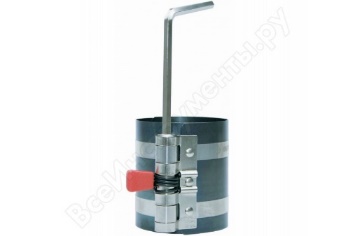 http://www.vseinstrumenti.ru/avtogarazhnoe- oborudovanie/semniki/dlya-dvigatelya/kleschi-dlya-porshnevyh- kolets/opravki/king-tony/9ac125-32/Вес, кг 0.285Высота	80 мм (3 1/4 дюйма)Рабочий диапазон, мм – 57-125http://www.vseinstrumenti.ru/avtogarazhnoe- oborudovanie/semniki/dlya-dvigatelya/kleschi-dlya-porshnevyh- kolets/opravki/king-tony/9ac125-32/Вес, кг 0.285Высота	80 мм (3 1/4 дюйма)Рабочий диапазон, мм – 57-125http://www.vseinstrumenti.ru/avtogarazhnoe- oborudovanie/semniki/dlya-dvigatelya/kleschi-dlya-porshnevyh- kolets/opravki/king-tony/9ac125-32/Вес, кг 0.285Высота	80 мм (3 1/4 дюйма)Рабочий диапазон, мм – 57-125Шт.Шт.8/168/16МАСЛЕНКИYATO  или аналог   с такими же характеристикамиМАСЛЕНКИYATO  или аналог   с такими же характеристикамиМАСЛЕНКИYATO  или аналог   с такими же характеристиками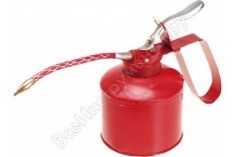 https://instrument777.ru/20170799/YT-06912	метал гибкий аппликаторhttps://instrument777.ru/20170799/YT-06912	метал гибкий аппликаторhttps://instrument777.ru/20170799/YT-06912	метал гибкий аппликаторШт.Шт.4/164/16Двигатель ВАЗ 21126  или аналог   с такими же характеристикамиДвигатель ВАЗ 21126  или аналог   с такими же характеристикамиДвигатель ВАЗ 21126  или аналог   с такими же характеристиками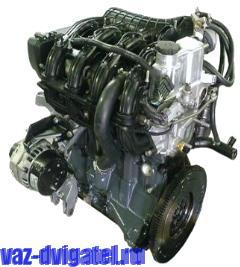 http://vaz-dvigatel.ru/product/dvigatel-vaz-21126-novyj-v-sbore/ Количество цилиндров:4Рабочий объем цилиндров, л:1,597 Степень сжатия:11Номинальная мощность при частоте вращения коленчатого вала 5600 об/мин,: 72 кВт.-(98 л.с.)Диаметр цилиндра, мм:82 Ход поршня, мм:75,6 Число клапанов:16Минимальная частота вращения коленчатого вала, об/мин:800- 850Максимальный крутящий момент при 4000 об/мин., Н*м:145 Порядок работы цилиндров:1-3-4-2Октановое число бензина:95 (неэтилирован.)Система подачи топлива: Распределенный впрыск с электронным управлениемСвечи зажигания: АУ17ДВРМ, BCPR6ES(NGK) Вес, кг:115http://vaz-dvigatel.ru/product/dvigatel-vaz-21126-novyj-v-sbore/ Количество цилиндров:4Рабочий объем цилиндров, л:1,597 Степень сжатия:11Номинальная мощность при частоте вращения коленчатого вала 5600 об/мин,: 72 кВт.-(98 л.с.)Диаметр цилиндра, мм:82 Ход поршня, мм:75,6 Число клапанов:16Минимальная частота вращения коленчатого вала, об/мин:800- 850Максимальный крутящий момент при 4000 об/мин., Н*м:145 Порядок работы цилиндров:1-3-4-2Октановое число бензина:95 (неэтилирован.)Система подачи топлива: Распределенный впрыск с электронным управлениемСвечи зажигания: АУ17ДВРМ, BCPR6ES(NGK) Вес, кг:115http://vaz-dvigatel.ru/product/dvigatel-vaz-21126-novyj-v-sbore/ Количество цилиндров:4Рабочий объем цилиндров, л:1,597 Степень сжатия:11Номинальная мощность при частоте вращения коленчатого вала 5600 об/мин,: 72 кВт.-(98 л.с.)Диаметр цилиндра, мм:82 Ход поршня, мм:75,6 Число клапанов:16Минимальная частота вращения коленчатого вала, об/мин:800- 850Максимальный крутящий момент при 4000 об/мин., Н*м:145 Порядок работы цилиндров:1-3-4-2Октановое число бензина:95 (неэтилирован.)Система подачи топлива: Распределенный впрыск с электронным управлениемСвечи зажигания: АУ17ДВРМ, BCPR6ES(NGK) Вес, кг:115Шт.Шт.4/164/16Фиксатор распредвала  или аналог   с такими же характеристикамиФиксатор распредвала  или аналог   с такими же характеристикамиФиксатор распредвала  или аналог   с такими же характеристиками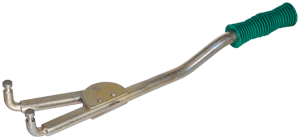 http://www.sp- kluch.ru/catalog/8138/6432/klyuch_dlya_fiksatsii_shkivov_regulirue myy_420_mm_avtodelo_41540.htmlдля двигателей автомобилей, имеющих отверстия в шкивах диаметром не менее 12 мм. Поворотный рабочий захват позволяет изменять размер рабочей части до 150 мм. Длина ключа – 420 мм. Рукоятка ключа снабжена резиновым покрытием, снижающим давление на ладонь и улучшающим хват инструмента. Поставляется в индивидуальной блистерной упаковке.http://www.sp- kluch.ru/catalog/8138/6432/klyuch_dlya_fiksatsii_shkivov_regulirue myy_420_mm_avtodelo_41540.htmlдля двигателей автомобилей, имеющих отверстия в шкивах диаметром не менее 12 мм. Поворотный рабочий захват позволяет изменять размер рабочей части до 150 мм. Длина ключа – 420 мм. Рукоятка ключа снабжена резиновым покрытием, снижающим давление на ладонь и улучшающим хват инструмента. Поставляется в индивидуальной блистерной упаковке.http://www.sp- kluch.ru/catalog/8138/6432/klyuch_dlya_fiksatsii_shkivov_regulirue myy_420_mm_avtodelo_41540.htmlдля двигателей автомобилей, имеющих отверстия в шкивах диаметром не менее 12 мм. Поворотный рабочий захват позволяет изменять размер рабочей части до 150 мм. Длина ключа – 420 мм. Рукоятка ключа снабжена резиновым покрытием, снижающим давление на ладонь и улучшающим хват инструмента. Поставляется в индивидуальной блистерной упаковке.Шт.Шт.4/164/16Динамометрический ключ 10-110  или аналог   с такими же характеристикамиДинамометрический ключ 10-110  или аналог   с такими же характеристикамиДинамометрический ключ 10-110  или аналог   с такими же характеристиками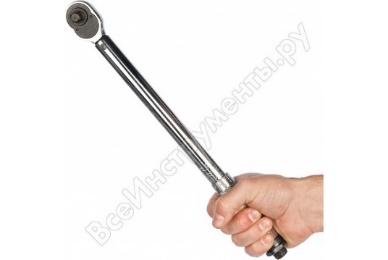 http://www.vseinstrumenti.ru/ruchnoy- instrument/klyuchi/dinamometricheskie/ombra/a90039/ ип предельныйКвадрат	3/8 дюймаТрещотка	естьMax усилие, Нм	110Min усилие, Нм	10Материал	стальhttp://www.vseinstrumenti.ru/ruchnoy- instrument/klyuchi/dinamometricheskie/ombra/a90039/ ип предельныйКвадрат	3/8 дюймаТрещотка	естьMax усилие, Нм	110Min усилие, Нм	10Материал	стальhttp://www.vseinstrumenti.ru/ruchnoy- instrument/klyuchi/dinamometricheskie/ombra/a90039/ ип предельныйКвадрат	3/8 дюймаТрещотка	естьMax усилие, Нм	110Min усилие, Нм	10Материал	стальШт.Шт.4/164/16Динамо метрический ключ 2-24 или аналог   с такими же характеристикамиДинамо метрический ключ 2-24 или аналог   с такими же характеристикамиДинамо метрический ключ 2-24 или аналог   с такими же характеристикамиТехнические характеристики ключа Тип предельныйТрещотка естьMax усилие, Нм 24Min усилие, Нм 2Материал стальТехнические характеристики ключа Тип предельныйТрещотка естьMax усилие, Нм 24Min усилие, Нм 2Материал стальТехнические характеристики ключа Тип предельныйТрещотка естьMax усилие, Нм 24Min усилие, Нм 2Материал стальШт.Шт.4/164/16Штангенциркуль Gigant 200 мм CLP 200 или аналог   с такими же характеристикамиШтангенциркуль Gigant 200 мм CLP 200 или аналог   с такими же характеристикамиШтангенциркуль Gigant 200 мм CLP 200 или аналог   с такими же характеристикамиhttps://www.vseinstrumenti.ru/ruchnoy-instrument/izmeritelnyj/shtangentsirkuli/gigant/200-mm-clp-200/Тип нониусныйГлубиномердаРазметочный нетКласс точности 1Батарейки не требуютсяИзмерение в ммМатериал штанги стальМатериал губок стальУпаковкакейсВид ШЦ-Ihttps://www.vseinstrumenti.ru/ruchnoy-instrument/izmeritelnyj/shtangentsirkuli/gigant/200-mm-clp-200/Тип нониусныйГлубиномердаРазметочный нетКласс точности 1Батарейки не требуютсяИзмерение в ммМатериал штанги стальМатериал губок стальУпаковкакейсВид ШЦ-Ihttps://www.vseinstrumenti.ru/ruchnoy-instrument/izmeritelnyj/shtangentsirkuli/gigant/200-mm-clp-200/Тип нониусныйГлубиномердаРазметочный нетКласс точности 1Батарейки не требуютсяИзмерение в ммМатериал штанги стальМатериал губок стальУпаковкакейсВид ШЦ-IШтШт4/164/16Нутромер 50 -100  или аналог   с такими же характеристикамиНутромер 50 -100  или аналог   с такими же характеристикамиНутромер 50 -100  или аналог   с такими же характеристиками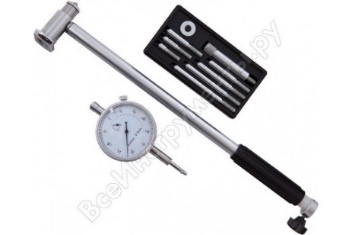 http://www.vseinstrumenti.ru/ruchnoy- instrument/izmeritelnyj/nutromery/griff/nutromer-griff-ni50100-d128021-gost-86882-pr-vo-shan/Тип инструмента индикаторный Измерение до, мм	100Размер шага, мм	0.01 Диапазон измерений, мм	50-100 Погрешность, мкм	18Габариты, мм 370 х 146 х 65 Вес, кг1.8http://www.vseinstrumenti.ru/ruchnoy- instrument/izmeritelnyj/nutromery/griff/nutromer-griff-ni50100-d128021-gost-86882-pr-vo-shan/Тип инструмента индикаторный Измерение до, мм	100Размер шага, мм	0.01 Диапазон измерений, мм	50-100 Погрешность, мкм	18Габариты, мм 370 х 146 х 65 Вес, кг1.8http://www.vseinstrumenti.ru/ruchnoy- instrument/izmeritelnyj/nutromery/griff/nutromer-griff-ni50100-d128021-gost-86882-pr-vo-shan/Тип инструмента индикаторный Измерение до, мм	100Размер шага, мм	0.01 Диапазон измерений, мм	50-100 Погрешность, мкм	18Габариты, мм 370 х 146 х 65 Вес, кг1.8Шт.Шт.4/164/16Микрометр 0-25  или аналог   с такими же характеристикамиМикрометр 0-25  или аналог   с такими же характеристикамиМикрометр 0-25  или аналог   с такими же характеристикамиhttp://www.vseinstrumenti.ru/ruchnoy_instrument/izmeritelnyj/mikro metry/topex/mikrometr_topex_0-25_mm_31c629/Исполнение МКДиапазон измерений, мм0-25Шаг измерения, мм 0.01, Погрешность, мкм 10Габариты, мм длина 135 Вес, кг0.24http://www.vseinstrumenti.ru/ruchnoy_instrument/izmeritelnyj/mikro metry/topex/mikrometr_topex_0-25_mm_31c629/Исполнение МКДиапазон измерений, мм0-25Шаг измерения, мм 0.01, Погрешность, мкм 10Габариты, мм длина 135 Вес, кг0.24http://www.vseinstrumenti.ru/ruchnoy_instrument/izmeritelnyj/mikro metry/topex/mikrometr_topex_0-25_mm_31c629/Исполнение МКДиапазон измерений, мм0-25Шаг измерения, мм 0.01, Погрешность, мкм 10Габариты, мм длина 135 Вес, кг0.24Шт.Шт.4/164/16Микромет 25-50  или аналог   с такими же характеристикамиМикромет 25-50  или аналог   с такими же характеристикамиМикромет 25-50  или аналог   с такими же характеристикамиhttp://www.vseinstrumenti.ru/ruchnoy- instrument/izmeritelnyj/mikrometry/norgau/25-50mm-0-01mm- 041001050/Исполнение МКДиапазон измерений, мм	25-50 Шаг измерения, мм 0.01 Погрешность, мкм	4Вес, кг0.215http://www.vseinstrumenti.ru/ruchnoy- instrument/izmeritelnyj/mikrometry/norgau/50-75mm-0-01mm- 041001075/Исполнение МКДиапазон измерений, мм	50-75 Шаг измерения, мм 0.01 Погрешность, мкм	5Вес, кг0.315http://www.vseinstrumenti.ru/ruchnoy- instrument/izmeritelnyj/mikrometry/norgau/25-50mm-0-01mm- 041001050/Исполнение МКДиапазон измерений, мм	25-50 Шаг измерения, мм 0.01 Погрешность, мкм	4Вес, кг0.215http://www.vseinstrumenti.ru/ruchnoy- instrument/izmeritelnyj/mikrometry/norgau/50-75mm-0-01mm- 041001075/Исполнение МКДиапазон измерений, мм	50-75 Шаг измерения, мм 0.01 Погрешность, мкм	5Вес, кг0.315http://www.vseinstrumenti.ru/ruchnoy- instrument/izmeritelnyj/mikrometry/norgau/25-50mm-0-01mm- 041001050/Исполнение МКДиапазон измерений, мм	25-50 Шаг измерения, мм 0.01 Погрешность, мкм	4Вес, кг0.215http://www.vseinstrumenti.ru/ruchnoy- instrument/izmeritelnyj/mikrometry/norgau/50-75mm-0-01mm- 041001075/Исполнение МКДиапазон измерений, мм	50-75 Шаг измерения, мм 0.01 Погрешность, мкм	5Вес, кг0.315Шт.Шт.4/164/16Микромет 50- 75  или аналог   с такими же характеристикамиМикромет 50- 75  или аналог   с такими же характеристикамиМикромет 50- 75  или аналог   с такими же характеристикамиhttp://www.vseinstrumenti.ru/ruchnoy- instrument/izmeritelnyj/mikrometry/norgau/50-75mm-0-01mm- 041001075/Исполнение МКДиапазон измерений, мм	50-75 Шаг измерения, мм 0.01 Погрешность, мкм	5Вес, кг0.315http://www.vseinstrumenti.ru/ruchnoy- instrument/izmeritelnyj/mikrometry/norgau/50-75mm-0-01mm- 041001075/Исполнение МКДиапазон измерений, мм	50-75 Шаг измерения, мм 0.01 Погрешность, мкм	5Вес, кг0.315http://www.vseinstrumenti.ru/ruchnoy- instrument/izmeritelnyj/mikrometry/norgau/50-75mm-0-01mm- 041001075/Исполнение МКДиапазон измерений, мм	50-75 Шаг измерения, мм 0.01 Погрешность, мкм	5Вес, кг0.315Шт.Шт.4/164/16Микромет 75- 100  или аналог   с такими же характеристикамиМикромет 75- 100  или аналог   с такими же характеристикамиМикромет 75- 100  или аналог   с такими же характеристикамиhttp://www.vseinstrumenti.ru/ruchnoy- instrument/izmeritelnyj/mikrometry/norgau/50-75mm-0-01mm- 041001075/Исполнение МКДиапазон измерений, мм	75-100Шаг измерения, мм 0.01 Погрешность, мкм	5Вес, кг0.315http://www.vseinstrumenti.ru/ruchnoy- instrument/izmeritelnyj/mikrometry/norgau/50-75mm-0-01mm- 041001075/Исполнение МКДиапазон измерений, мм	75-100Шаг измерения, мм 0.01 Погрешность, мкм	5Вес, кг0.315http://www.vseinstrumenti.ru/ruchnoy- instrument/izmeritelnyj/mikrometry/norgau/50-75mm-0-01mm- 041001075/Исполнение МКДиапазон измерений, мм	75-100Шаг измерения, мм 0.01 Погрешность, мкм	5Вес, кг0.315Шт.Шт.4/164/16Щуп измерительный  или аналог   с такими же характеристикамиЩуп измерительный  или аналог   с такими же характеристикамиЩуп измерительный  или аналог   с такими же характеристикамиhttp://www.vseinstrumenti.ru/ruchnoy- instrument/avtomobilnyi/vspomogatelnyj/king-tony/nabor-schupov- dlya-proverki-zazorov-0-04-1-mm-25-predmetov-king-tony-77335- 25/Телескопическая рукоятка нет Зеркало	нетМагнитный наконечникнет Вес, кг0.11Длина, мм	85http://www.vseinstrumenti.ru/ruchnoy- instrument/avtomobilnyi/vspomogatelnyj/king-tony/nabor-schupov- dlya-proverki-zazorov-0-04-1-mm-25-predmetov-king-tony-77335- 25/Телескопическая рукоятка нет Зеркало	нетМагнитный наконечникнет Вес, кг0.11Длина, мм	85http://www.vseinstrumenti.ru/ruchnoy- instrument/avtomobilnyi/vspomogatelnyj/king-tony/nabor-schupov- dlya-proverki-zazorov-0-04-1-mm-25-predmetov-king-tony-77335- 25/Телескопическая рукоятка нет Зеркало	нетМагнитный наконечникнет Вес, кг0.11Длина, мм	85Шт.Шт.4/164/16Нутромер индикаторный 10-18 мм, 0,01 мм ТЕХРИМ T050029 или аналог   с такими же характеристикамиНутромер индикаторный 10-18 мм, 0,01 мм ТЕХРИМ T050029 или аналог   с такими же характеристикамиНутромер индикаторный 10-18 мм, 0,01 мм ТЕХРИМ T050029 или аналог   с такими же характеристикамиhttps://msk.garwin.ru/tovar/nutromer-indikatornyy-ni-10-18-mm-0-01-gost-868-82?yclid=6646365698416766561&utm_source=yandex&utm_medium=cpc&utm_campaign=76197452_gt_all_rus_goods&utm_term&utm_content=gbid%7C4966447597_aid%7C12405234345_phrase%7C2655318_retargeting%7C2655318_device%7Cdesktop_pos%7Cpremium3_srctype%7Csearch_src%7Cnone_adp%7CnoДиапазон измерений: 10-18. Погрешность: +/-0,01. Тип: Индикаторный. Диапазон измерений: 10-18. Внесен в Госреестр СИ: нет. Цена деления: 0.01. Высота в упаковке: 40. Длина в упаковке: 245. Ширина в упаковке: 110. Вес: 0.41. Объем: 0.001078.https://msk.garwin.ru/tovar/nutromer-indikatornyy-ni-10-18-mm-0-01-gost-868-82?yclid=6646365698416766561&utm_source=yandex&utm_medium=cpc&utm_campaign=76197452_gt_all_rus_goods&utm_term&utm_content=gbid%7C4966447597_aid%7C12405234345_phrase%7C2655318_retargeting%7C2655318_device%7Cdesktop_pos%7Cpremium3_srctype%7Csearch_src%7Cnone_adp%7CnoДиапазон измерений: 10-18. Погрешность: +/-0,01. Тип: Индикаторный. Диапазон измерений: 10-18. Внесен в Госреестр СИ: нет. Цена деления: 0.01. Высота в упаковке: 40. Длина в упаковке: 245. Ширина в упаковке: 110. Вес: 0.41. Объем: 0.001078.https://msk.garwin.ru/tovar/nutromer-indikatornyy-ni-10-18-mm-0-01-gost-868-82?yclid=6646365698416766561&utm_source=yandex&utm_medium=cpc&utm_campaign=76197452_gt_all_rus_goods&utm_term&utm_content=gbid%7C4966447597_aid%7C12405234345_phrase%7C2655318_retargeting%7C2655318_device%7Cdesktop_pos%7Cpremium3_srctype%7Csearch_src%7Cnone_adp%7CnoДиапазон измерений: 10-18. Погрешность: +/-0,01. Тип: Индикаторный. Диапазон измерений: 10-18. Внесен в Госреестр СИ: нет. Цена деления: 0.01. Высота в упаковке: 40. Длина в упаковке: 245. Ширина в упаковке: 110. Вес: 0.41. Объем: 0.001078.штшт4/164/16Нутромер индикаторный НИ 18- 50 0,01 ЧИЗНутромер индикаторный НИ 18- 50 0,01 ЧИЗНутромер индикаторный НИ 18- 50 0,01 ЧИЗhttps://www.vseinstrumenti.ru/ruchnoy-instrument/izmeritelnyj/nutromery/debever/nutromer-indikatornyj-18-50-mm-0-01-mm-db-s-bm5001/#tab1https://www.vseinstrumenti.ru/ruchnoy-instrument/izmeritelnyj/nutromery/debever/nutromer-indikatornyj-18-50-mm-0-01-mm-db-s-bm5001/#tab1https://www.vseinstrumenti.ru/ruchnoy-instrument/izmeritelnyj/nutromery/debever/nutromer-indikatornyj-18-50-mm-0-01-mm-db-s-bm5001/#tab1штшт4/164/16Угломер  или аналог   с такими же характеристикамиУгломер  или аналог   с такими же характеристикамиУгломер  или аналог   с такими же характеристиками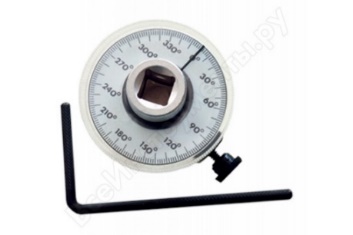 http://www.vseinstrumenti.ru/instrument/izmeritelnyj/uglomery_i_uk lonomery/mastak/uglomer_mastak_123-00360/Тип	угломерВнесен в госреестр	нетДиапазон измерения угла, град.	0-360 Вес, кг0.194http://www.vseinstrumenti.ru/instrument/izmeritelnyj/uglomery_i_uk lonomery/mastak/uglomer_mastak_123-00360/Тип	угломерВнесен в госреестр	нетДиапазон измерения угла, град.	0-360 Вес, кг0.194http://www.vseinstrumenti.ru/instrument/izmeritelnyj/uglomery_i_uk lonomery/mastak/uglomer_mastak_123-00360/Тип	угломерВнесен в госреестр	нетДиапазон измерения угла, град.	0-360 Вес, кг0.194Шт.Шт.4/164/16Съемник колпачков маслоотража ющих с оправкойФ=8мм  или аналог   с такими же характеристикамиСъемник колпачков маслоотража ющих с оправкойФ=8мм  или аналог   с такими же характеристикамиСъемник колпачков маслоотража ющих с оправкойФ=8мм  или аналог   с такими же характеристиками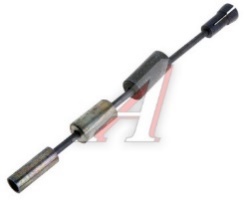 https://www.avtoall.ru/s_emnik_kolpachkov_maslootrajayushih_s_o pravkoiy_f8mm vaz avtom-028438/ Материал: металлФ=8ммhttps://www.avtoall.ru/s_emnik_kolpachkov_maslootrajayushih_s_o pravkoiy_f8mm vaz avtom-028438/ Материал: металлФ=8ммhttps://www.avtoall.ru/s_emnik_kolpachkov_maslootrajayushih_s_o pravkoiy_f8mm vaz avtom-028438/ Материал: металлФ=8ммШт.Шт.4/164/16приспособление для снятия и установки поршневыхколец  или аналог   с такими же характеристикамиприспособление для снятия и установки поршневыхколец  или аналог   с такими же характеристикамиприспособление для снятия и установки поршневыхколец  или аналог   с такими же характеристиками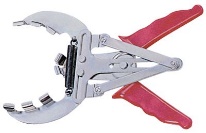 http://arstools.ru/?index2:274742http://arstools.ru/?index2:274742http://arstools.ru/?index2:274742Шт.Шт.4/164/16 Ключ для нятяжного ролика двигателя ваз 21126  Ключ для нятяжного ролика двигателя ваз 21126  Ключ для нятяжного ролика двигателя ваз 21126 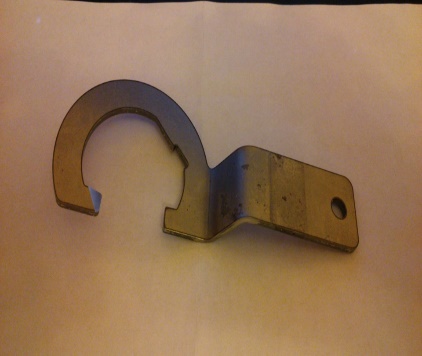 https://bi-bi.ru/product/e0000042969Тип ключа	Ключ ремня ГРМВнутренний код	103784https://bi-bi.ru/product/e0000042969Тип ключа	Ключ ремня ГРМВнутренний код	103784https://bi-bi.ru/product/e0000042969Тип ключа	Ключ ремня ГРМВнутренний код	103784штшт4/164/16Молоток с фибергласовой рукояткой или аналогМолоток с фибергласовой рукояткой или аналогМолоток с фибергласовой рукояткой или аналогhttps://www.vseinstrumenti.ru/product/molotok-s-fiberglasovoj-rukoyatkoj-500g-gigant-hht500-1-1150553/Назначение:для слесарных работФорма бойка:квадратныйВес нетто:0,69 кгВес бойка:500 гМатериал бойка:стальМатериал рукояти:стекловолокно (фиберглас) с прорезиненным захватомhttps://www.vseinstrumenti.ru/product/molotok-s-fiberglasovoj-rukoyatkoj-500g-gigant-hht500-1-1150553/Назначение:для слесарных работФорма бойка:квадратныйВес нетто:0,69 кгВес бойка:500 гМатериал бойка:стальМатериал рукояти:стекловолокно (фиберглас) с прорезиненным захватомhttps://www.vseinstrumenti.ru/product/molotok-s-fiberglasovoj-rukoyatkoj-500g-gigant-hht500-1-1150553/Назначение:для слесарных работФорма бойка:квадратныйВес нетто:0,69 кгВес бойка:500 гМатериал бойка:стальМатериал рукояти:стекловолокно (фиберглас) с прорезиненным захватомштшт4/164/16Мягкий молоток без отдачи или аналогМягкий молоток без отдачи или аналогМягкий молоток без отдачи или аналогОбщая длина:306 ммВес нетто:0,52 кгВес бойка:0,69 кгДиаметр бойка:46 ммОбщая длина:306 ммВес нетто:0,52 кгВес бойка:0,69 кгДиаметр бойка:46 ммОбщая длина:306 ммВес нетто:0,52 кгВес бойка:0,69 кгДиаметр бойка:46 ммштшт4/164/16Набор инструментов для разборки электрических разъемов 23пр., в кейсе RF-923C1 Rock FORCE RF-923C1 или аналогНабор инструментов для разборки электрических разъемов 23пр., в кейсе RF-923C1 Rock FORCE RF-923C1 или аналогНабор инструментов для разборки электрических разъемов 23пр., в кейсе RF-923C1 Rock FORCE RF-923C1 или аналог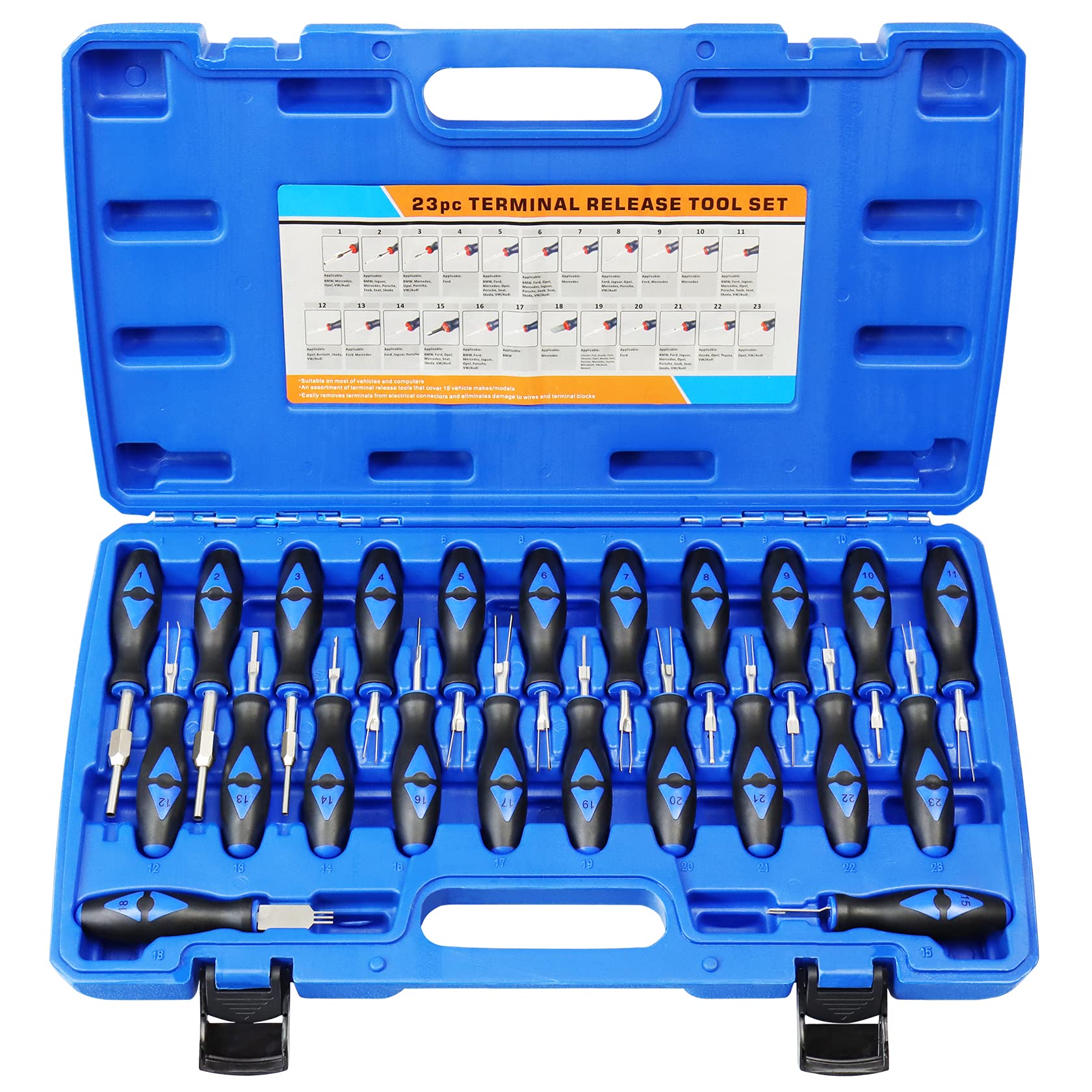 https://inforkom-tools.ru/catalog/spetsialnyy-instrument/sistema-zazhiganiya/naborprisposobleniydlyarazborkielektricheskihrazyemov23prvkeyse15429/характеристикиАртикул:RF-923C1https://inforkom-tools.ru/catalog/spetsialnyy-instrument/sistema-zazhiganiya/naborprisposobleniydlyarazborkielektricheskihrazyemov23prvkeyse15429/характеристикиАртикул:RF-923C1https://inforkom-tools.ru/catalog/spetsialnyy-instrument/sistema-zazhiganiya/naborprisposobleniydlyarazborkielektricheskihrazyemov23prvkeyse15429/характеристикиАртикул:RF-923C1штшт4/164/16LICOTA TCP-10352 Набор автоэлектрика 226прLICOTA TCP-10352 Набор автоэлектрика 226прLICOTA TCP-10352 Набор автоэлектрика 226пр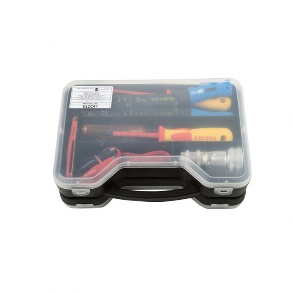 https://licota-tools.ru/tcp-10352-licota/Количество предметов в наборе: 226 штДлина в упаковке: 170 ммШирина в упаковке: 50 ммВысота в упаковке: 250 ммВес: 1.367 кгОбъем: 0.00213 м³https://licota-tools.ru/tcp-10352-licota/Количество предметов в наборе: 226 штДлина в упаковке: 170 ммШирина в упаковке: 50 ммВысота в упаковке: 250 ммВес: 1.367 кгОбъем: 0.00213 м³https://licota-tools.ru/tcp-10352-licota/Количество предметов в наборе: 226 штДлина в упаковке: 170 ммШирина в упаковке: 50 ммВысота в упаковке: 250 ммВес: 1.367 кгОбъем: 0.00213 м³штшт4/164/16Съемник фильтра масляного 65-120мм JONNESWAYСъемник фильтра масляного 65-120мм JONNESWAYСъемник фильтра масляного 65-120мм JONNESWAY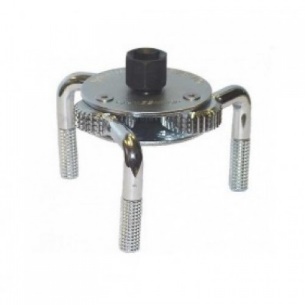 Код товара300591АртикулAl 050001https://www.grantauto.ru/catalog/instrument/instrument_spetsialnyy/motornaya_gruppa/semnik_maslyanogo_filtra/semnik_filtra_maslyanogo_65_120mm_jonnesway.htmlКод товара300591АртикулAl 050001https://www.grantauto.ru/catalog/instrument/instrument_spetsialnyy/motornaya_gruppa/semnik_maslyanogo_filtra/semnik_filtra_maslyanogo_65_120mm_jonnesway.htmlКод товара300591АртикулAl 050001https://www.grantauto.ru/catalog/instrument/instrument_spetsialnyy/motornaya_gruppa/semnik_maslyanogo_filtra/semnik_filtra_maslyanogo_65_120mm_jonnesway.htmlШтШт4/164/16Подкладки под головку блока цилиндровПодкладки под головку блока цилиндровПодкладки под головку блока цилиндров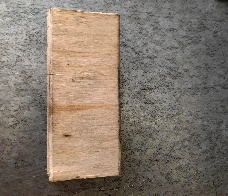 По размерам ГБЦПо размерам ГБЦПо размерам ГБЦШтШт8/168/16Призмы для измерения деталей двигателейПризмы для измерения деталей двигателейПризмы для измерения деталей двигателей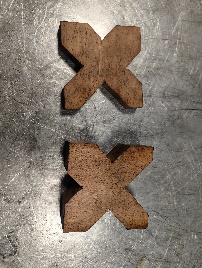 По размерам коленвала, распредвалаПо размерам коленвала, распредвалаПо размерам коленвала, распредвалаштшт4/164/16Расходные материалыРасходные материалыРасходные материалыРасходные материалыРасходные материалыРасходные материалыРасходные материалыРасходные материалыРасходные материалыРасходные материалыРасходные материалыРасходные материалыРасходные материалыРасходные материалыКомплект колецпоршневыхКомплект колецпоршневых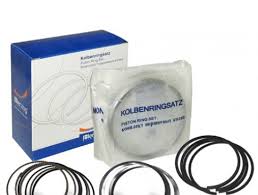 Для двигателя ВАЗ 21126Для двигателя ВАЗ 21126Для двигателя ВАЗ 21126Для двигателя ВАЗ 21126КомпКомп4/164/16Реле 4-ех контактноеМалоеРеле 4-ех контактноеМалое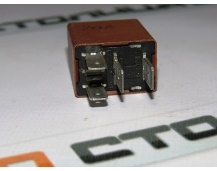 Для автомобиля KIA RIOДля автомобиля KIA RIOДля автомобиля KIA RIOДля автомобиля KIA RIOшт.шт.4/164/16Набор предохранителей (маленькие, средние,большие)Набор предохранителей (маленькие, средние,большие)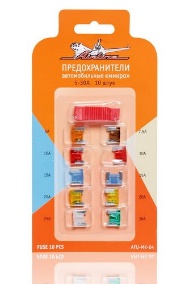 Для автомобиля KIA RIOДля автомобиля KIA RIOДля автомобиля KIA RIOДля автомобиля KIA RIOкомп л.комп л.8/168/16Лампа ближнего h4Лампа ближнего h4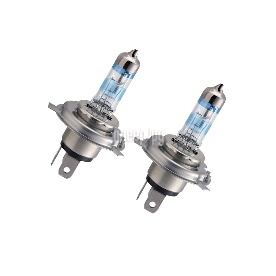 Обозначение по ЕЭК: Цоколь H4Обозначение по ЕЭК: Цоколь H4Обозначение по ЕЭК: Цоколь H4Обозначение по ЕЭК: Цоколь H4шт.шт.8/168/16Лампа габаритовЛампа габаритов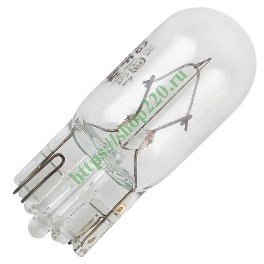 Обозначение по ЕЭК W5WОбозначение по ЕЭК W5WОбозначение по ЕЭК W5WОбозначение по ЕЭК W5Wшт.шт.8/168/16Лампа стоп сигналаЛампа стоп сигнала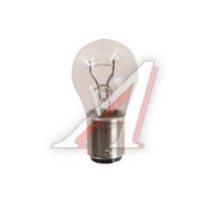 Обозначение по ЕЭК P21/5WОбозначение по ЕЭК P21/5WОбозначение по ЕЭК P21/5WОбозначение по ЕЭК P21/5Wшт.шт.8/168/16Свечи зажиганияСвечи зажигания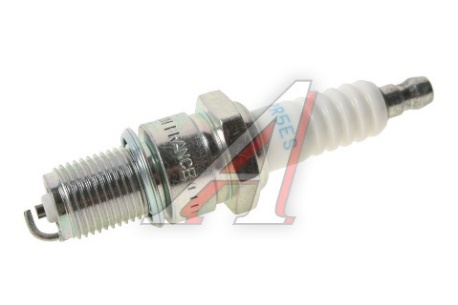 NGK 7422NGK 7422NGK 7422NGK 7422комп л.комп л.8/168/16Катушки зажиганияКатушки зажигания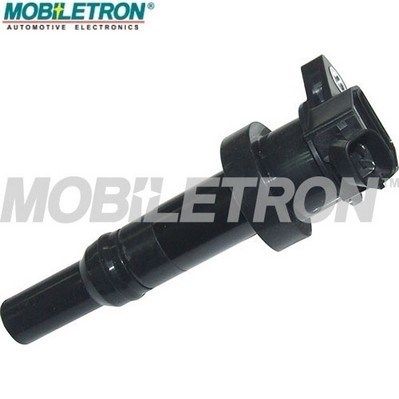 Для автомобиля kia rio3Для автомобиля kia rio3Для автомобиля kia rio3Для автомобиля kia rio3шт.шт.8/168/16Датчик давления и температурывоздухаДатчик давления и температурывоздуха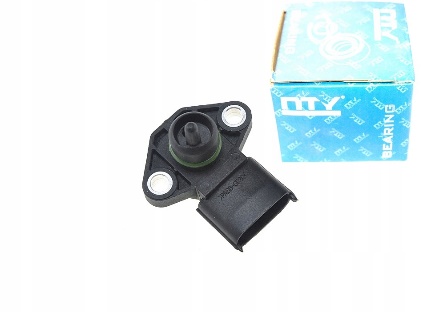 Для автомобиля Kia iio3Для автомобиля Kia iio3Для автомобиля Kia iio3Для автомобиля Kia iio3шт.шт.8/168/16Комплект вкладышейкоренныхКомплект вкладышейкоренных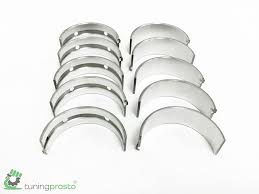 Для двигателя ВАЗ 21126Для двигателя ВАЗ 21126Для двигателя ВАЗ 21126Для двигателя ВАЗ 21126КомпКомп8/168/16Комплект вкладышейшатунныхКомплект вкладышейшатунных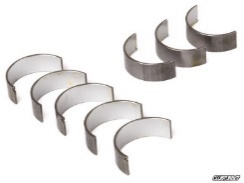 Для двигателя ВАЗ 21126Для двигателя ВАЗ 21126Для двигателя ВАЗ 21126Для двигателя ВАЗ 21126КомпКомп8/168/16Набор прокладок,сальниковНабор прокладок,сальников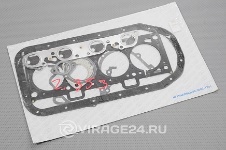 Для двигателя ВАЗ 21126Для двигателя ВАЗ 21126Для двигателя ВАЗ 21126Для двигателя ВАЗ 21126КомпКомп4/164/16Бумага А4 500листовБумага А4 500листовБумага для офисной техники SvetoCopy. Размер: 210*297мм.Формат: А4.Количество листов в пачке: 500. Количество пачек в коробке 5шт.Плотность 80 г/м2; яркость 91%, ISO; белизна 146%Бумага для офисной техники SvetoCopy. Размер: 210*297мм.Формат: А4.Количество листов в пачке: 500. Количество пачек в коробке 5шт.Плотность 80 г/м2; яркость 91%, ISO; белизна 146%Бумага для офисной техники SvetoCopy. Размер: 210*297мм.Формат: А4.Количество листов в пачке: 500. Количество пачек в коробке 5шт.Плотность 80 г/м2; яркость 91%, ISO; белизна 146%https://www.utkonos.ru/item/1067/29079032?utm_medium=cpc&utm_sour ce=google&utm_campaign=PLA&utm_term=&gclid=EAIaIQobChMIiZjB x8Ow3AIVyYGRCh0GHwUVEAQYASABEgJVbfD_BwEhttps://www.utkonos.ru/item/1067/29079032?utm_medium=cpc&utm_sour ce=google&utm_campaign=PLA&utm_term=&gclid=EAIaIQobChMIiZjB x8Ow3AIVyYGRCh0GHwUVEAQYASABEgJVbfD_BwEhttps://www.utkonos.ru/item/1067/29079032?utm_medium=cpc&utm_sour ce=google&utm_campaign=PLA&utm_term=&gclid=EAIaIQobChMIiZjB x8Ow3AIVyYGRCh0GHwUVEAQYASABEgJVbfD_BwEhttps://www.utkonos.ru/item/1067/29079032?utm_medium=cpc&utm_sour ce=google&utm_campaign=PLA&utm_term=&gclid=EAIaIQobChMIiZjB x8Ow3AIVyYGRCh0GHwUVEAQYASABEgJVbfD_BwEШт.Шт.2/242/24Набор болтовНабор болтовБолты крепления элементов двигателяБолты крепления элементов двигателяБолты крепления элементов двигателяДля двигателя ваз 21126Для двигателя ваз 21126Для двигателя ваз 21126Для двигателя ваз 21126КомпКомп4/164/16ПЕРЕЧЕНЬ ОБОРУДОВАНИЕ ДЛЯ ЭКСПЕРТОВПЕРЕЧЕНЬ ОБОРУДОВАНИЕ ДЛЯ ЭКСПЕРТОВПЕРЕЧЕНЬ ОБОРУДОВАНИЕ ДЛЯ ЭКСПЕРТОВПЕРЕЧЕНЬ ОБОРУДОВАНИЕ ДЛЯ ЭКСПЕРТОВПЕРЕЧЕНЬ ОБОРУДОВАНИЕ ДЛЯ ЭКСПЕРТОВПЕРЕЧЕНЬ ОБОРУДОВАНИЕ ДЛЯ ЭКСПЕРТОВПЕРЕЧЕНЬ ОБОРУДОВАНИЕ ДЛЯ ЭКСПЕРТОВПЕРЕЧЕНЬ ОБОРУДОВАНИЕ ДЛЯ ЭКСПЕРТОВПЕРЕЧЕНЬ ОБОРУДОВАНИЕ ДЛЯ ЭКСПЕРТОВПЕРЕЧЕНЬ ОБОРУДОВАНИЕ ДЛЯ ЭКСПЕРТОВПЕРЕЧЕНЬ ОБОРУДОВАНИЕ ДЛЯ ЭКСПЕРТОВПЕРЕЧЕНЬ ОБОРУДОВАНИЕ ДЛЯ ЭКСПЕРТОВПЕРЕЧЕНЬ ОБОРУДОВАНИЕ ДЛЯ ЭКСПЕРТОВПЕРЕЧЕНЬ ОБОРУДОВАНИЕ ДЛЯ ЭКСПЕРТОВ№НаименованиеНаименованиеФото оборудования или инструмента, или мебелиФото оборудования или инструмента, или мебелиФото оборудования или инструмента, или мебелиФото оборудования или инструмента, или мебелиФото оборудования или инструмента, или мебелиСсылка на сайт с тех. характеристиками либо тех. характеристики оборудованияСсылка на сайт с тех. характеристиками либо тех. характеристики оборудованияЕд.измеренияЕд.измеренияКол- воКол- во1КомпьютерКомпьютерС установленным MS OfficeС установленным MS OfficeС установленным MS OfficeС установленным MS OfficeС установленным MS OfficeНа усмотрение организаторовНа усмотрение организаторовШт.Шт.112Принтер лазерный HplaserJet 1505Принтер лазерный HplaserJet 1505Общие характеристики:Устройство принтер; Тип печати - черно-белая; Технология печати лазерная; Размещение – настольный;Область применения- персональный;Количество страниц в месяц 8000; Принтер Максимальный формат A4; Максимальное разрешение для ч/б печати.600x600 dpi Скорость печати 23 стр/мин (ч/б А4)Количество картриджей 1.Общие характеристики:Устройство принтер; Тип печати - черно-белая; Технология печати лазерная; Размещение – настольный;Область применения- персональный;Количество страниц в месяц 8000; Принтер Максимальный формат A4; Максимальное разрешение для ч/б печати.600x600 dpi Скорость печати 23 стр/мин (ч/б А4)Количество картриджей 1.Общие характеристики:Устройство принтер; Тип печати - черно-белая; Технология печати лазерная; Размещение – настольный;Область применения- персональный;Количество страниц в месяц 8000; Принтер Максимальный формат A4; Максимальное разрешение для ч/б печати.600x600 dpi Скорость печати 23 стр/мин (ч/б А4)Количество картриджей 1.Общие характеристики:Устройство принтер; Тип печати - черно-белая; Технология печати лазерная; Размещение – настольный;Область применения- персональный;Количество страниц в месяц 8000; Принтер Максимальный формат A4; Максимальное разрешение для ч/б печати.600x600 dpi Скорость печати 23 стр/мин (ч/б А4)Количество картриджей 1.Общие характеристики:Устройство принтер; Тип печати - черно-белая; Технология печати лазерная; Размещение – настольный;Область применения- персональный;Количество страниц в месяц 8000; Принтер Максимальный формат A4; Максимальное разрешение для ч/б печати.600x600 dpi Скорость печати 23 стр/мин (ч/б А4)Количество картриджей 1.https://market.yandex.ru/product--printer-hp-laserjet-p1505/1583095 Тип картриджа/тонера CB436A. Память/Процессор Объем памяти. 2 МБ, максимальный 2 МБ Частота процессора 266 МГц.Интерфейсы Интерфейсы USB 2.0. Шрифты и языки управления Поддержка PostScript Нет.Дополнительная информация Поддержка ОС.Windows, Mac OS Габариты (ШхВхГ) 378x244x226 мм Вес 5.9 кгhttps://market.yandex.ru/product--printer-hp-laserjet-p1505/1583095 Тип картриджа/тонера CB436A. Память/Процессор Объем памяти. 2 МБ, максимальный 2 МБ Частота процессора 266 МГц.Интерфейсы Интерфейсы USB 2.0. Шрифты и языки управления Поддержка PostScript Нет.Дополнительная информация Поддержка ОС.Windows, Mac OS Габариты (ШхВхГ) 378x244x226 мм Вес 5.9 кгШт.Шт.113СтолСтолСерия: Эдем Гарантия: 1 год Материал: ЛДСП Покрытие: матовое.Толщина столешницы: 22 Двухцветная мебель: Есть Кромка: ПВХ 2мм.Опоры столов: регулируемые. Стиль мебели: классический.Тон мебели: светлый, темный, серый, коричневый Материал столешницы: ЛДСП.Серия: Эдем Гарантия: 1 год Материал: ЛДСП Покрытие: матовое.Толщина столешницы: 22 Двухцветная мебель: Есть Кромка: ПВХ 2мм.Опоры столов: регулируемые. Стиль мебели: классический.Тон мебели: светлый, темный, серый, коричневый Материал столешницы: ЛДСП.Серия: Эдем Гарантия: 1 год Материал: ЛДСП Покрытие: матовое.Толщина столешницы: 22 Двухцветная мебель: Есть Кромка: ПВХ 2мм.Опоры столов: регулируемые. Стиль мебели: классический.Тон мебели: светлый, темный, серый, коричневый Материал столешницы: ЛДСП.Серия: Эдем Гарантия: 1 год Материал: ЛДСП Покрытие: матовое.Толщина столешницы: 22 Двухцветная мебель: Есть Кромка: ПВХ 2мм.Опоры столов: регулируемые. Стиль мебели: классический.Тон мебели: светлый, темный, серый, коричневый Материал столешницы: ЛДСП.Серия: Эдем Гарантия: 1 год Материал: ЛДСП Покрытие: матовое.Толщина столешницы: 22 Двухцветная мебель: Есть Кромка: ПВХ 2мм.Опоры столов: регулируемые. Стиль мебели: классический.Тон мебели: светлый, темный, серый, коричневый Материал столешницы: ЛДСП.https://www.express-office.ru/catalog/negotiating-tables/edem-sp/ артикул: edem-sphttps://www.express-office.ru/catalog/negotiating-tables/edem-sp/ артикул: edem-spШт.Шт.224СтулСтулартикул: стандарт фабрикант. Вес пользователя до: 120 кг.Объем коробки: 0.195 Вес: 13.Каркас: немонолитный колеса/опоры для паркета: нет. Комбинированный цвет: нет. Материал крестовины: металл.Материал обивки: ткань, искусственная кожа. Обивка ткань с рисунками: нет.Подголовник: нет. Подлокотники: нет. артикул: стандарт фабрикант. Вес пользователя до: 120 кг.Объем коробки: 0.195 Вес: 13.Каркас: немонолитный колеса/опоры для паркета: нет. Комбинированный цвет: нет. Материал крестовины: металл.Материал обивки: ткань, искусственная кожа. Обивка ткань с рисунками: нет.Подголовник: нет. Подлокотники: нет. артикул: стандарт фабрикант. Вес пользователя до: 120 кг.Объем коробки: 0.195 Вес: 13.Каркас: немонолитный колеса/опоры для паркета: нет. Комбинированный цвет: нет. Материал крестовины: металл.Материал обивки: ткань, искусственная кожа. Обивка ткань с рисунками: нет.Подголовник: нет. Подлокотники: нет. артикул: стандарт фабрикант. Вес пользователя до: 120 кг.Объем коробки: 0.195 Вес: 13.Каркас: немонолитный колеса/опоры для паркета: нет. Комбинированный цвет: нет. Материал крестовины: металл.Материал обивки: ткань, искусственная кожа. Обивка ткань с рисунками: нет.Подголовник: нет. Подлокотники: нет. артикул: стандарт фабрикант. Вес пользователя до: 120 кг.Объем коробки: 0.195 Вес: 13.Каркас: немонолитный колеса/опоры для паркета: нет. Комбинированный цвет: нет. Материал крестовины: металл.Материал обивки: ткань, искусственная кожа. Обивка ткань с рисунками: нет.Подголовник: нет. Подлокотники: нет. https://www.express-office.ru/catalog/chairs/visitor-chairs/standart- fabrikant/https://www.express-office.ru/catalog/chairs/visitor-chairs/standart- fabrikant/Шт.Шт.1212КОМНАТА УЧАСТНИКОВКОМНАТА УЧАСТНИКОВКОМНАТА УЧАСТНИКОВКОМНАТА УЧАСТНИКОВКОМНАТА УЧАСТНИКОВКОМНАТА УЧАСТНИКОВКОМНАТА УЧАСТНИКОВКОМНАТА УЧАСТНИКОВКОМНАТА УЧАСТНИКОВКОМНАТА УЧАСТНИКОВКОМНАТА УЧАСТНИКОВКОМНАТА УЧАСТНИКОВКОМНАТА УЧАСТНИКОВКОМНАТА УЧАСТНИКОВПеречень оборудования, мебель, канцелярия и т.п.Перечень оборудования, мебель, канцелярия и т.п.Перечень оборудования, мебель, канцелярия и т.п.Перечень оборудования, мебель, канцелярия и т.п.Перечень оборудования, мебель, канцелярия и т.п.Перечень оборудования, мебель, канцелярия и т.п.Перечень оборудования, мебель, канцелярия и т.п.Перечень оборудования, мебель, канцелярия и т.п.Перечень оборудования, мебель, канцелярия и т.п.Перечень оборудования, мебель, канцелярия и т.п.Перечень оборудования, мебель, канцелярия и т.п.Перечень оборудования, мебель, канцелярия и т.п.Перечень оборудования, мебель, канцелярия и т.п.Перечень оборудования, мебель, канцелярия и т.п.11СтолСтолСтолартикул: edem-spСерия: Эдем Гарантия: 1 год Материал: ЛДСП Покрытие: матовое. Толщина столешницы: 22 Двухцветная мебель: Есть Кромка: ПВХ 2мм.Опоры столов: регулируемые.  Стиль мебели: классический.Тон мебели: светлый, темный, серый, коричневый Материал столешницы: ЛДСП. артикул: edem-spСерия: Эдем Гарантия: 1 год Материал: ЛДСП Покрытие: матовое. Толщина столешницы: 22 Двухцветная мебель: Есть Кромка: ПВХ 2мм.Опоры столов: регулируемые.  Стиль мебели: классический.Тон мебели: светлый, темный, серый, коричневый Материал столешницы: ЛДСП. https://www.express-office.ru/catalog/negotiating-tables/edem-sp/https://www.express-office.ru/catalog/negotiating-tables/edem-sp/https://www.express-office.ru/catalog/negotiating-tables/edem-sp/Шт.Шт.4422СтулСтулСтулартикул: стандарт фабрикант. Вес пользователя до: 120 кг. Объем коробки: 0.195 Вес: 13. Каркас: немонолитный колеса/опоры для паркета: нет.  Комбинированный цвет: нет.  Материал крестовины: металл.Материал обивки: ткань, искусственная кожа. Обивка ткань с рисунками: нет.артикул: стандарт фабрикант. Вес пользователя до: 120 кг. Объем коробки: 0.195 Вес: 13. Каркас: немонолитный колеса/опоры для паркета: нет.  Комбинированный цвет: нет.  Материал крестовины: металл.Материал обивки: ткань, искусственная кожа. Обивка ткань с рисунками: нет.https://www.express-office.ru/catalog/chairs/visitor-chairs/standart- fabrikant/https://www.express-office.ru/catalog/chairs/visitor-chairs/standart- fabrikant/https://www.express-office.ru/catalog/chairs/visitor-chairs/standart- fabrikant/Шт.Шт.3636ДОПОЛНИТЕЛЬНЫЕ ТРЕБОВАНИЯ К ПЛОЩАДКЕ/КОММЕНТАРИИДОПОЛНИТЕЛЬНЫЕ ТРЕБОВАНИЯ К ПЛОЩАДКЕ/КОММЕНТАРИИДОПОЛНИТЕЛЬНЫЕ ТРЕБОВАНИЯ К ПЛОЩАДКЕ/КОММЕНТАРИИДОПОЛНИТЕЛЬНЫЕ ТРЕБОВАНИЯ К ПЛОЩАДКЕ/КОММЕНТАРИИДОПОЛНИТЕЛЬНЫЕ ТРЕБОВАНИЯ К ПЛОЩАДКЕ/КОММЕНТАРИИДОПОЛНИТЕЛЬНЫЕ ТРЕБОВАНИЯ К ПЛОЩАДКЕ/КОММЕНТАРИИ№п/пНаименованиеНаименование необходимого оборудования или инструмента, или мебелиТехнические характеристики оборудования, инструментов и ссылка на сайт производителя, поставщикаЕд. измеренияНеобходимое кол-во1Кулер для воды 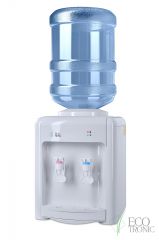 настольный без охлажденияШт.12Вода для кулераhttp://vodovoz.ru/catalog/pitevaya_voda_19_litrov/Литраж:19Количество в упаковке:1Вид воды: Минеральная / (м):0.48 Объем (м.куб):0.03Диаметр горлышка (мм):50Шт.23ВешалкаВешалка 10 крючковна усмотрение организатораШт.34Подключение к сети интернетНа усмотрение организатораНа усмотрение организатораШт.15Корзина для мусораНа усмотрение организатораНа усмотрение организатораШт.15ОБЩАЯ ИНФРАСТРУКТУРА КОНКУРСНОЙ ПЛОЩАДКИ (при необходимости)ОБЩАЯ ИНФРАСТРУКТУРА КОНКУРСНОЙ ПЛОЩАДКИ (при необходимости)ОБЩАЯ ИНФРАСТРУКТУРА КОНКУРСНОЙ ПЛОЩАДКИ (при необходимости)ОБЩАЯ ИНФРАСТРУКТУРА КОНКУРСНОЙ ПЛОЩАДКИ (при необходимости)ОБЩАЯ ИНФРАСТРУКТУРА КОНКУРСНОЙ ПЛОЩАДКИ (при необходимости)ОБЩАЯ ИНФРАСТРУКТУРА КОНКУРСНОЙ ПЛОЩАДКИ (при необходимости)№п/пНаименованиеФото необходимого оборудования, средства индивидуальной защитыТехнические характеристики оборудования, инструментов и ссылка на сайт производителя, поставщикаЕд. измеренияНеобходимое кол-во1Порошковый огнетушитель ОП-4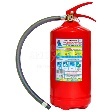 Класс В - 55 ВКласс А - 2 АШт.12Точка подлючения к сети 220ВПилотна 5 розеткишт43Антисептик для рукНа усмотрение организатораНа усмотрение организатораШт9Площадь, м.кв.Ширина прохода между рабочими местами, м.Специализированное оборудование, количество.*Рабочее место участника с нарушением слуха3000х19001,5 мДля участников с нарушением слуха необходимо предусмотреть:а) наличие звукоусиливающей аппаратуры, акустической системы, информационной индукционной системы, наличие индивидуальных наушников; б) наличие на площадке переводчика русского жестового языка (сурдопереводчика);в) оформление конкурсного задания в доступной текстовой информации.Рабочее место участника с нарушением зрения3000х19001,5 мДля участников с нарушением зрения необходимо:а) текстовое описание конкурсного задания в плоскопечатном виде с крупным размером шрифта, учитывающим состояние зрительного анализатора участника с остаточным зрением (в формате Microsoft Word не менее 16-18 пт), дублированного рельефно точечным шрифтом Брайля (при необходимости);- лупа с подсветкой для слабовидящих; электронная лупа;б) для рабочего места, предполагающего работу на компьютере - оснащение специальным компьютерным оборудованием и оргтехникой: - видеоувеличитель;- программы экранного доступа NVDA и JAWS18 (при необходимости);- брайлевский дисплей (при необходимости);в) для рабочего места участника с нарушением зрения, имеющего собаку-проводника, необходимо предусмотреть место для собаки-проводника;г) оснащение (оборудование) специального рабочего места тифлотехническими ориентирами и устройствами, с возможностью использования крупного рельефно-контрастного шрифта и шрифта Брайля, акустическими навигационными средствами, обеспечивающими беспрепятственное нахождение инвалидом по зрению - слепого своего рабочего места и выполнение трудовых функций;д) индивидуальное равномерное освещение не менее 300 люкс.Рабочее место участника с нарушением ОДА3000х19001,5 мОснащение (оборудование) специального рабочего места оборудованием, обеспечивающим реализацию эргономических принципов:а) увеличение размера зоны на одно место с учетом подъезда и разворота кресла-коляски, увеличения ширины прохода между рядами верстаков;б) для участников, передвигающихся в кресле-коляске, необходимо выделить 1 - 2 первых рабочих места в ряду у дверного проема; в) оснащение (оборудование) специального рабочего места специальными механизмами и устройствами, позволяющими изменять высоту и наклон рабочей поверхности, положение сиденья рабочего стула по высоте и наклону, угол наклона спинки рабочего стула, оснащение специальным сиденьем, обеспечивающим компенсацию усилия при вставании.Рабочее место участника с соматическими заболеваниями3000х19001,5 мСпециальные требования к условиям труда инвалидов вследствие заболеваний сердечно-сосудистой системы, а также инвалидов вследствие других соматических заболеваний, предусматривают отсутствие: а) вредных химических веществ, включая аллергены, канцерогены, оксиды металлов, аэрозоли преимущественно фиброгенного действия;б) тепловых излучений; локальной вибрации, электромагнитных излучений, ультрафиолетовой радиации на площадке;в) превышения уровня шума на рабочих местах;г) нарушений уровня освещенности, соответствующей действующим нормативам.Необходимо обеспечить наличие столов  с регулируемыми высотой и углом наклона поверхности; стульев (кресел) с регулируемыми высотой сиденья и положением спинки (в соответствии со спецификой заболевания).Рабочее место участника с ментальными нарушениями3000х19001,5 м Специальные требования к условиям труда инвалидов, имеющих нервно-психические заболевания: а) создание оптимальных и допустимых санитарно-гигиенических условий производственной среды, в том числе: температура воздуха в холодный период года при легкой работе - 21 - 24 °C; при средней тяжести работ - 17 - 20 °C; влажность воздуха в холодный и теплый периоды года 40 - 60 %; отсутствие вредных веществ: аллергенов, канцерогенов, аэрозолей, металлов, оксидов металлов; б) электромагнитное излучение - не выше ПДУ; шум - не выше ПДУ (до 81 дБА); отсутствие локальной и общей вибрации; отсутствие продуктов и препаратов, содержащих живые клетки и споры микроорганизмов, белковые препараты;в) оборудование (технические устройства) должны быть безопасны и комфортны в использовании (устойчивые конструкции, прочная установка и фиксация, простой способ пользования без сложных систем включения и выключения, с автоматическим выключением при неполадках; расстановка и расположение, не создающие помех для подхода, пользования и передвижения; расширенные расстояния между столами, мебелью; не должна затрудняющая доступность устройств; исключение острых выступов, углов, ранящих поверхностей, выступающих крепежных деталей).